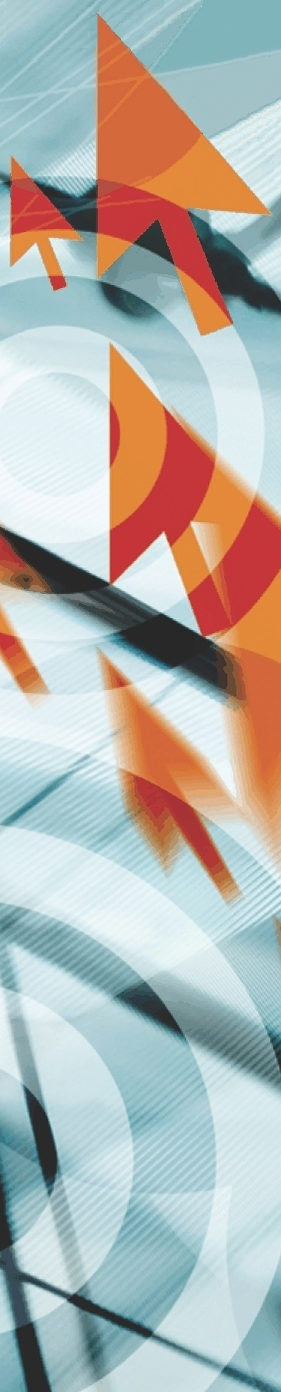 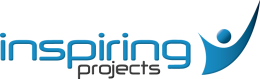 Managing
agile projects
with
PRINCE2 Agile®Foundation 
Workbook2020PRINCE2 and PRINCE2 Agile are registered trade marks of AXELOS Limited, 
used under permission of AXELOS Limited. All rights reserved.Copyright © 2006-2022 Aspire Australasia Pty Ltd unless otherwise stated. All rights reserved.Geoff Rankins asserts his moral right to be acknowledged as author of this work.This publication is sold subject to the condition that it, or any part of it, shall not by way of trade or otherwise, be sold, lent, re-sold, displayed, advertised or otherwise circulated, without the publisher’s prior written consent, in any form of binding, cover or title other than that in which it is published and without a similar condition including this condition being imposed on the subsequent purchaser(s).  This publication is sold subject to the condition that it, or any part of it, shall not be reproduced, stored or transmitted, without the publisher’s prior written consent, and without a similar condition including this condition being imposed on the subsequent purchaser(s).  Published under license by:Inspiring Projectswww.InspiringProjects.com.autraining@InspiringProjects.com.auMaterial derived from the PRINCE2 Agile manual is flagged with the statement: Based on AXELOS PRINCE2 Agile material. Reproduced under licence from AXELOS Limited. All rights reservedWelcomeWelcome to our PRINCE2 Agile Foundation Course. This is one element of our suite of project management training courses, designed to assist both individuals and organisations.  PRINCE2 Agile is a blended approach combining PRINCE2 and agile concepts that gives project managers the skills and knowledge to benefit from agile delivery, whilst maintaining purposeful levels of control with PRINCE2.  PRINCE2 Agile takes PRINCE2 and provides additional explicit guidance on:Frameworks (e.g. Lean Startup, Kanban, Scrum)Behaviours (e.g. self-organising teams)Focus areas (e.g. Agilometer, agile contracts)Techniques (e.g. user stories, timeboxing)Concepts (e.g. not delivering everything)For the past twenty years, our instructors have been successfully training participants to understand and use the project management methods as well as pass the related certification examinations.Inspiring Projects is a privately owned provider of project management and project related services and training.  The company provides consultancy services to clients including consulting firms, large corporates, SMEs, Universities, multinationals, and State and Federal Government Departments and agencies.  We have provided our services across Australasia, Asia, Africa and Europe.The mission of the company is to support organisations undertaking projects, changing their environment or introducing standard project and programme management methods, through the provision of high quality consultancy and management support.  This support includes professional programme and project management services, training, certification, consultancy and associated services to assist clients to develop their expertise in the efficient organisation and profitable delivery of programmes and projects.  Our consultants have developed project management systems built around PRINCE2, and we have provided Executive Briefings, coaching, mentoring and interim staffing support to ensure our clients maximise the benefits from their investment in PRINCE2.We are pleased to be able to assist in your training and trust that you will find the course beneficial and interesting.Geoff RankinsLead TrainerInspiring ProjectsThis page intentionally left blankTable of Contents1.	Course Schedule	62.	Introducing ‘agile’	73.	Introducing PRINCE2	134.	Agile ways of working	185.	Blending PRINCE2 and Agile	296.	Tailoring PRINCE2 for agile	367.	PRINCE2 Agile’s Focus Areas	478.	Answers to Review Questions	53Course ScheduleIntroducing ‘agile’SlidesIntroducing PRINCE2SlidesReview Questions – Introducing PRINCE2Check your answers on page 53.Agile ways of workingSlidesReview Questions – Agile ways of workingCheck your answers on page 53.Blending PRINCE2 and AgileSlidesReview Questions – Blending PRINCE2 and agileMore questions on the next pageCheck your answers on page 55.Tailoring PRINCE2 for agileSlidesReview Questions – Tailoring PRINCE2 for agileCheck your answers on page 55.PRINCE2 Agile’s Focus AreasSlidesReview Questions – PRINCE2 Agile’s Focus AreasCheck your answers on page 56.Answers to Review QuestionsPage numbers are based on the 2015 edition of the PRINCE2 Agile manual.  Introducing PRINCE2Agile ways of workingBlending PRINCE2 and agileTailoring PRINCE2 for agilePRINCE2 Agile’s focus areasDocument LocationThe master softcopy of this document is held in //Courses/PRINCE2 Agile 2020/Foundation/P35_DELG.Document ControlCopies of this document and any subsequent revisions shall be distributed electronically.With the exception of controlled hard copies maintained by the Document Management Coordinator, paper copies of this document are deemed uncontrolled.Revision HistoryReviewThis document has been reviewed by:ApprovalsThis document requires the following approvals:DistributionThis document is required to be distributed to:Day 1Session08:45123IntroductionsIntroducing ‘agile’Morning breakIntroducing PRINCE212:30Lunch (45 mins)13:1545Agile ways of working Afternoon breakBlending PRINCE2 and agile16:30CLOSEHomeworkRead Appendix A – Product Description outlinesRead Appendix B – Role DescriptionsDay 2Session08:45678Review of yesterday & homeworkTailoring - PRINCE2 Principles and agile behaviours Morning breakTailoring - PRINCE2 themesTailoring – PRINCE2 processes and documents12:30Lunch (45 mins)13:15910PRINCE2 Agile Focus AreasAfternoon breakExam TechniqueCourse evaluation and closure16:30CLOSE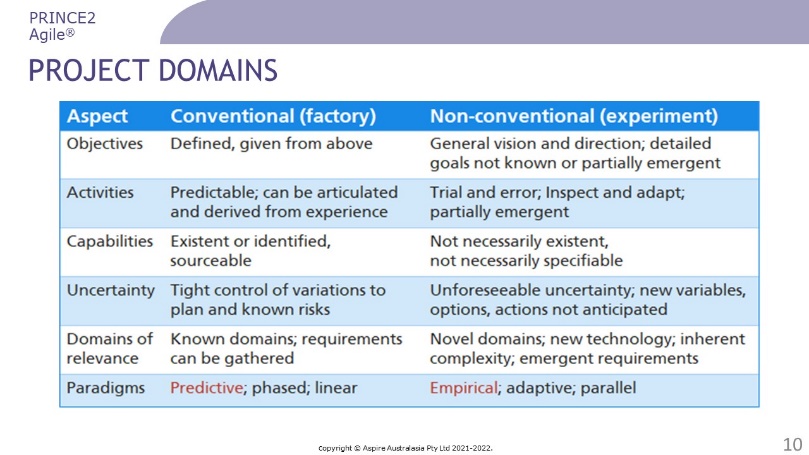 ………………….………………………….……………………………………….……………….……………………………………………….……….…………………………………………….………….…………………………………………………………………..……………………………………………………………..…………………………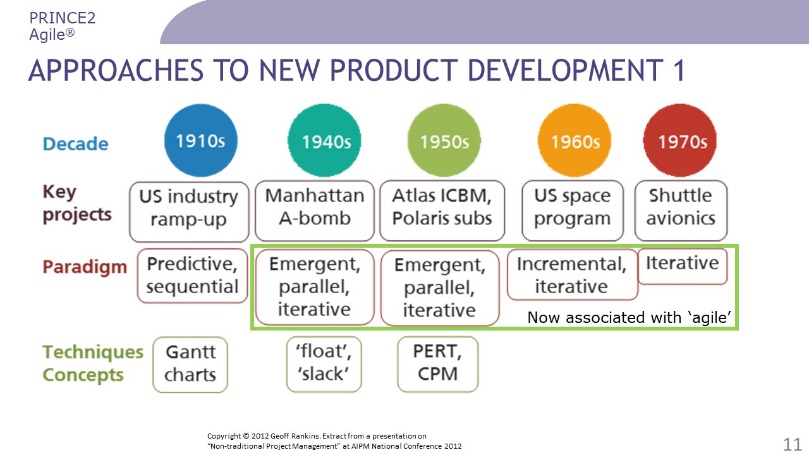 ………………….………………………….……………………………………….……………….……………………………………………….……….…………………………………………….………….…………………………………………………………………..……………………………………………………………..…………………………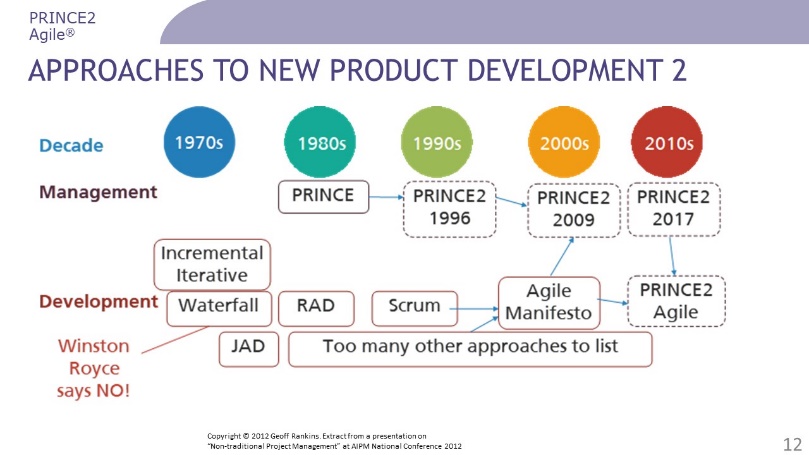 ………………….………………………….……………………………………….……………….……………………………………………….……….…………………………………………….………….…………………………………………………………………..……………………………………………………………..…………………………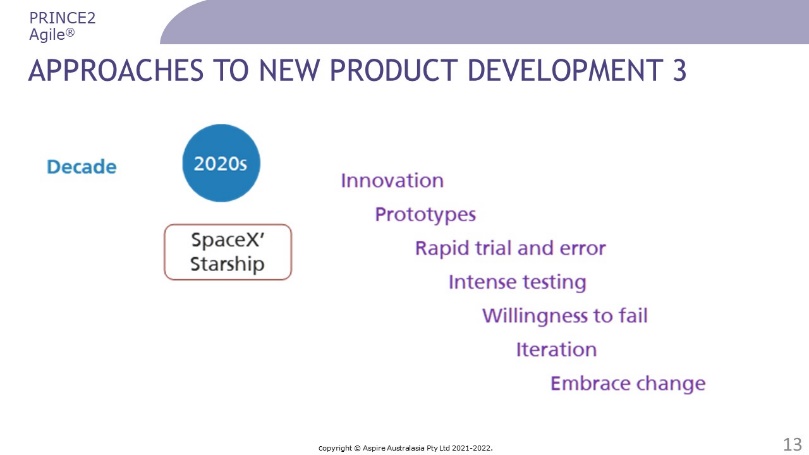 ………………….………………………….……………………………………….……………….……………………………………………….……….…………………………………………….………….…………………………………………………………………..……………………………………………………………..……………………………………………………………..………………………………………..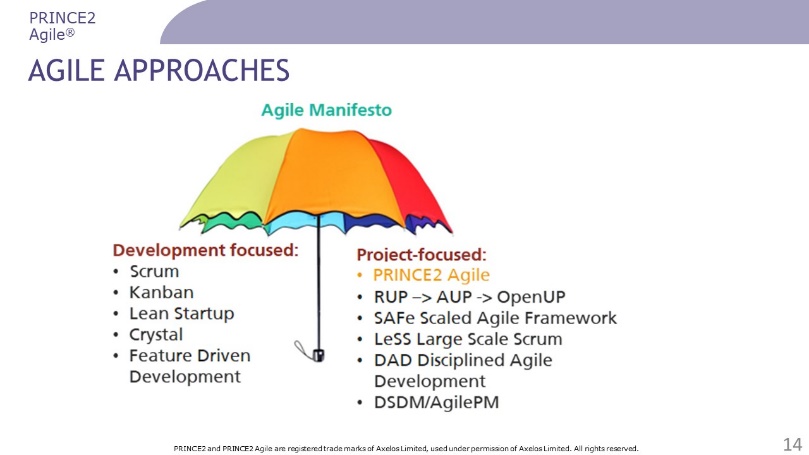 ………………….………………………….……………………………………….……………….……………………………………………….……….…………………………………………….………….…………………………………………………………………..……………………………………………………………..……………………………………………………………..………………………………………..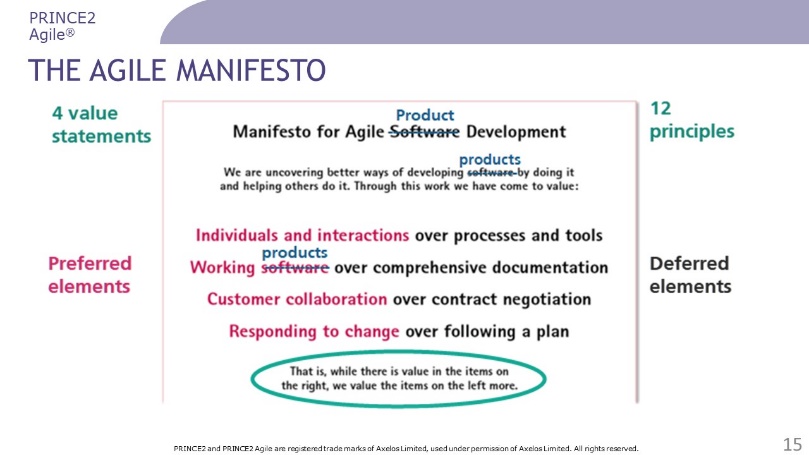 ………………….………………………….……………………………………….……………….……………………………………………….……….…………………………………………….………….…………………………………………………………………..……………………………………………………………..………………………………………………………..………………………………………..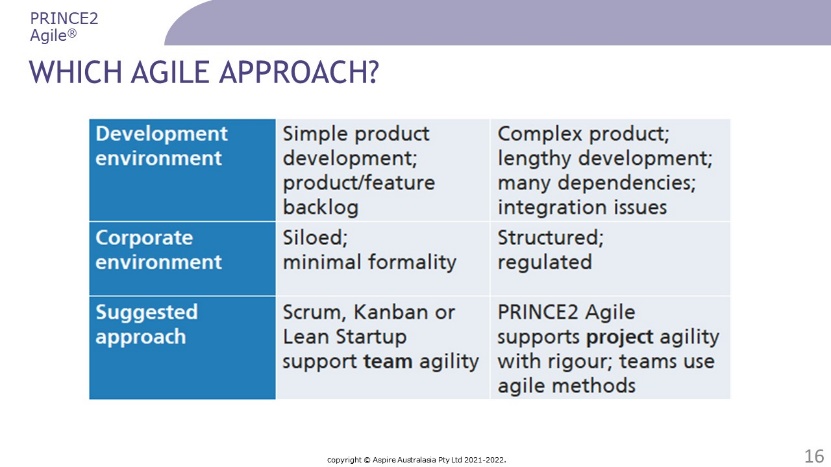 ………………….………………………….……………………………………….……………….……………………………………………….……….…………………………………………….………….…………………………………………………………………..……………………………………………………………..………………………………………………………..………………………………………..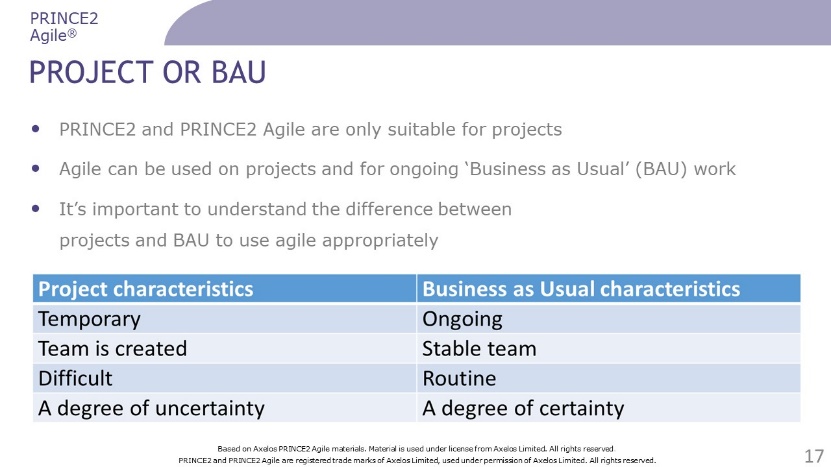 ………………….………………………….……………………………………….……………….……………………………………………….……….…………………………………………….………….…………………………………………………………………..……………………………………………………………..………………………………………………………..………………………………………..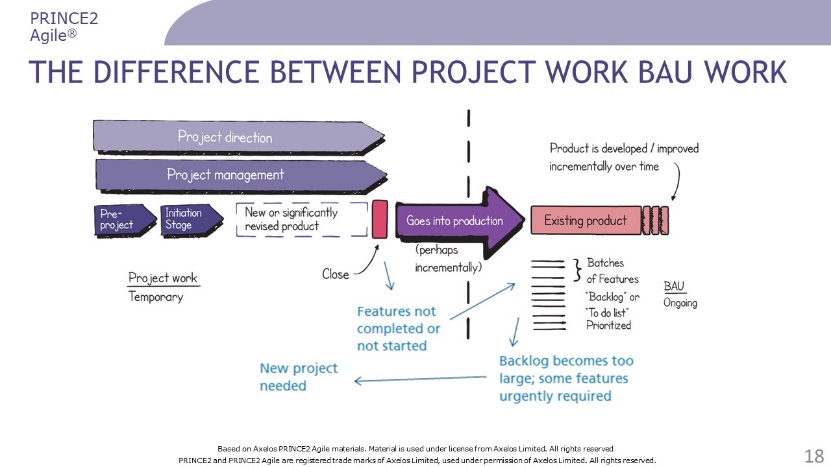 ………………….………………………….……………………………………….……………….……………………………………………….……….…………………………………………….………….…………………………………………………………………..……………………………………………………………..………………………………………………………..………………………………………..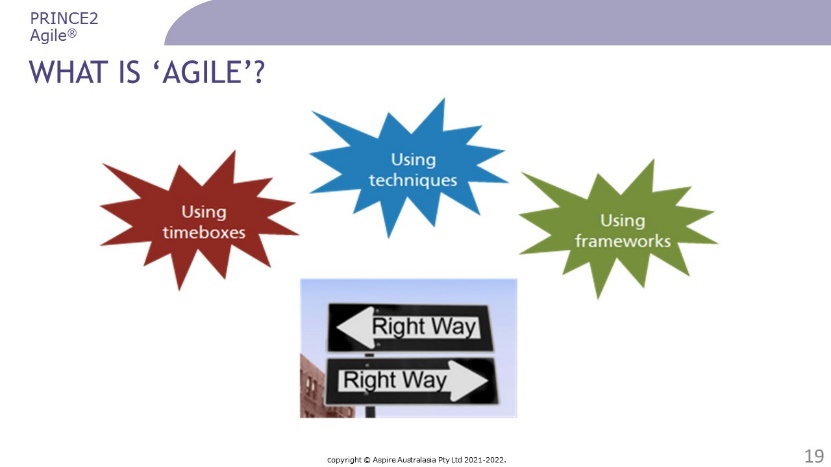 ………………….………………………….……………………………………….……………….……………………………………………….……….…………………………………………….………….…………………………………………………………………..……………………………………………………………..………………………………………………………..………………………………………..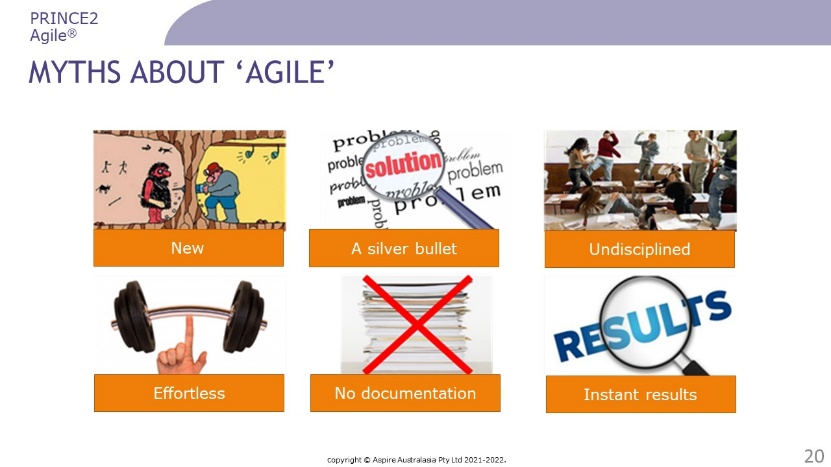 ………………….………………………….……………………………………….……………….……………………………………………….……….…………………………………………….………….…………………………………………………………………..……………………………………………………………..………………………………………………………..………………………………………..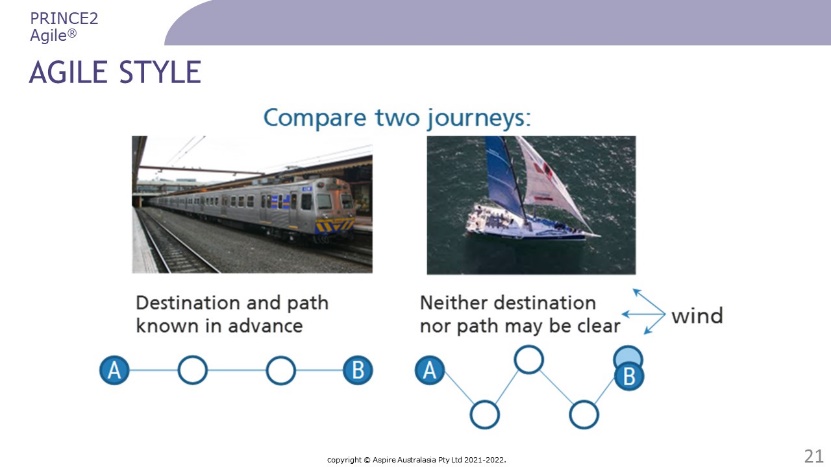 ………………….………………………….……………………………………….……………….……………………………………………….……….…………………………………………….………….…………………………………………………………………..……………………………………………………………..………………………………………………………..………………………………………..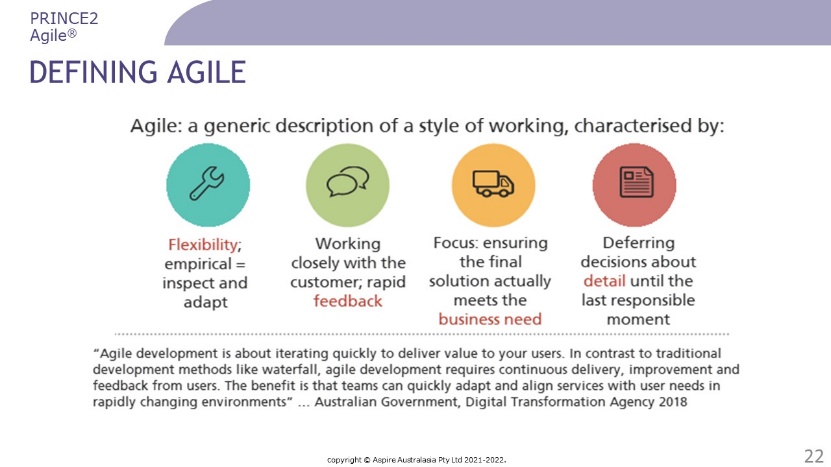 ………………….………………………….……………………………………….……………….……………………………………………….……….…………………………………………….………….…………………………………………………………………..……………………………………………………………..………………………………………………………..………………………………………..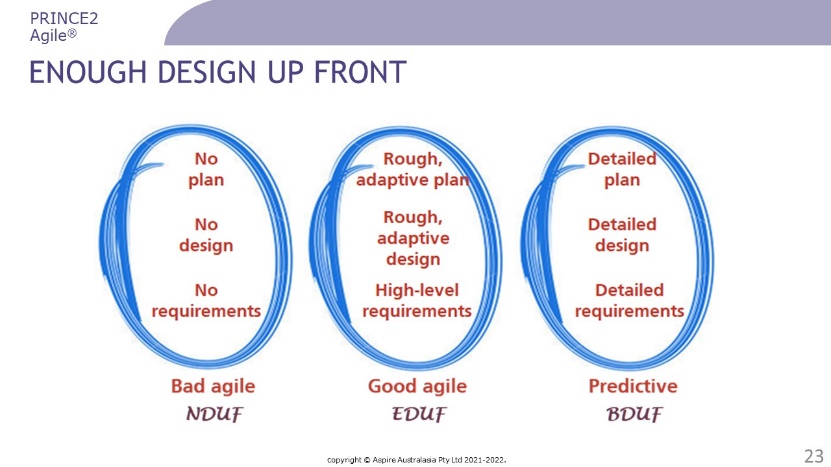 ………………….………………………….……………………………………….……………….……………………………………………….……….…………………………………………….………….…………………………………………………………………..……………………………………………………………..………………………………………………………..………………………………………..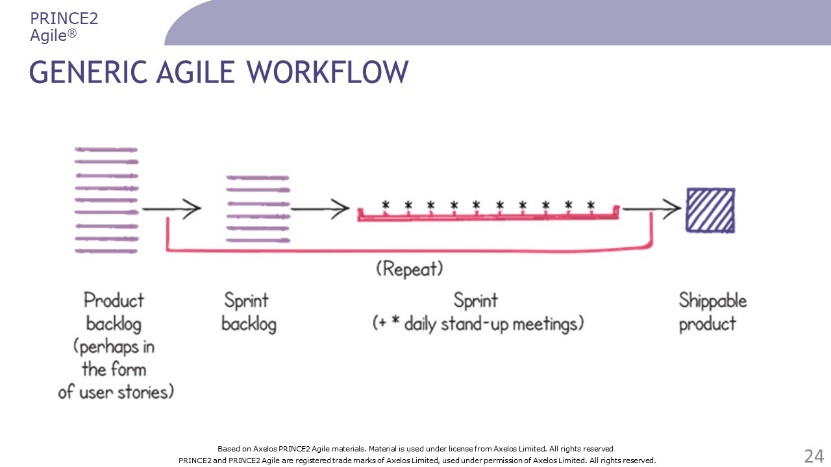 ………………….………………………….……………………………………….……………….……………………………………………….……….…………………………………………….………….…………………………………………………………………..……………………………………………………………..………………………………………………………..………………………………………..Questions?………………….………………………….……………………………………….……………….……………………………………………….……….…………………………………………….………….…………………………………………………………………..……………………………………………………………..………………………………………………………..………………………………………..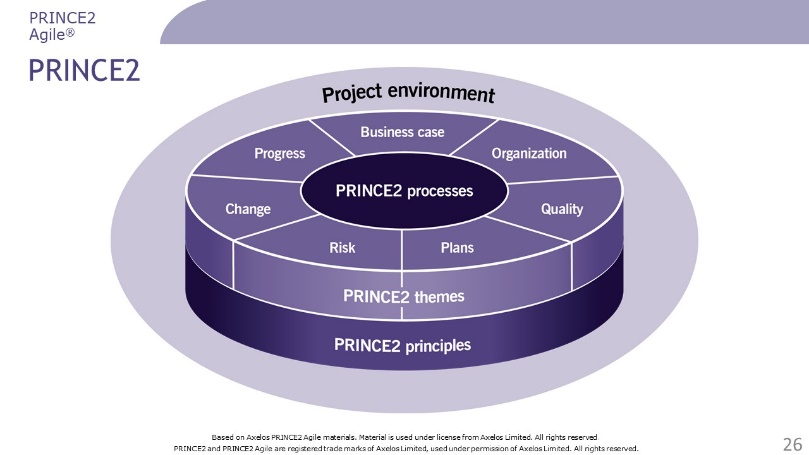 ………………….………………………….……………………………………….……………….……………………………………………….……….…………………………………………….………….…………………………………………………………………..……………………………………………………………..………………………………………………………..………………………………………..…………………………………..………………………………………..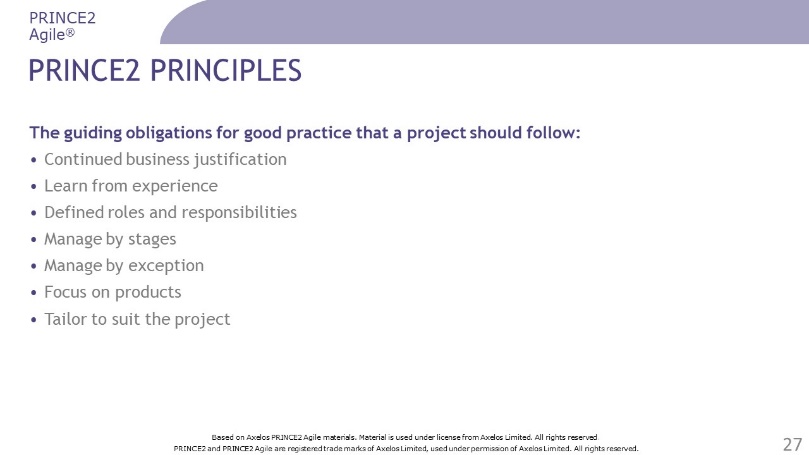 ………………….………………………….……………………………………….……………….……………………………………………….……….…………………………………………….………….…………………………………………………………………..……………………………………………………………..………………………………………………………..………………………………………..…………………………………..………………………………………..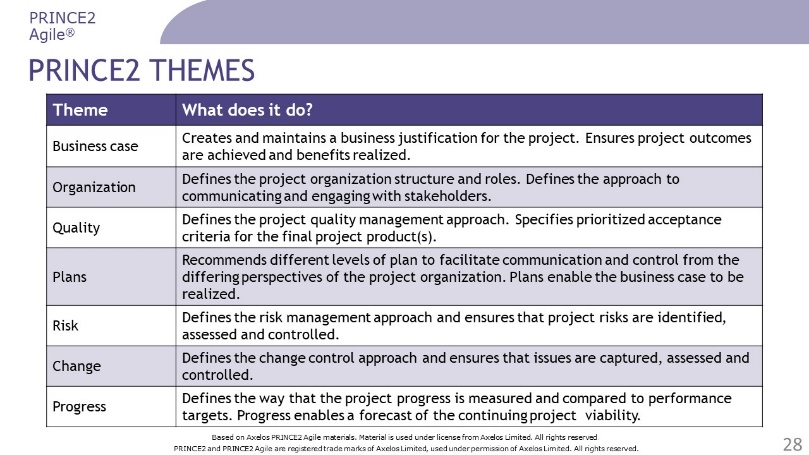 ………………….………………………….……………………………………….……………….……………………………………………….……….…………………………………………….………….…………………………………………………………………..……………………………………………………………..………………………………………………………..………………………………………..…………………………………..………………………………………..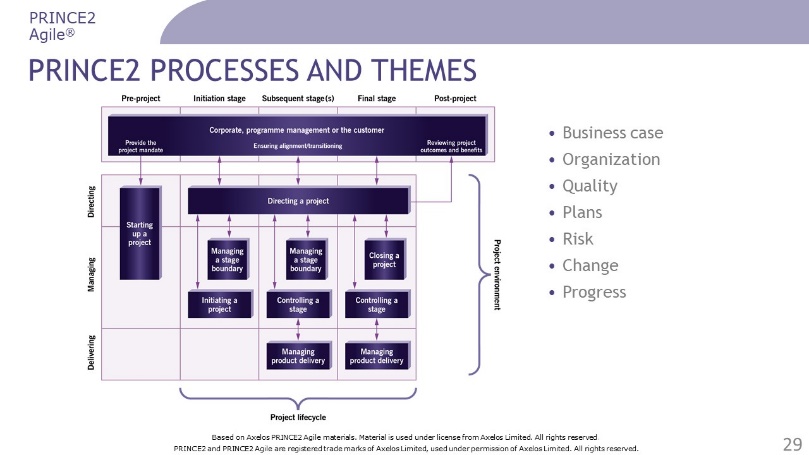 ………………….………………………….……………………………………….……………….……………………………………………….……….…………………………………………….………….…………………………………………………………………..……………………………………………………………..………………………………………………………..………………………………………..…………………………………..………………………………………..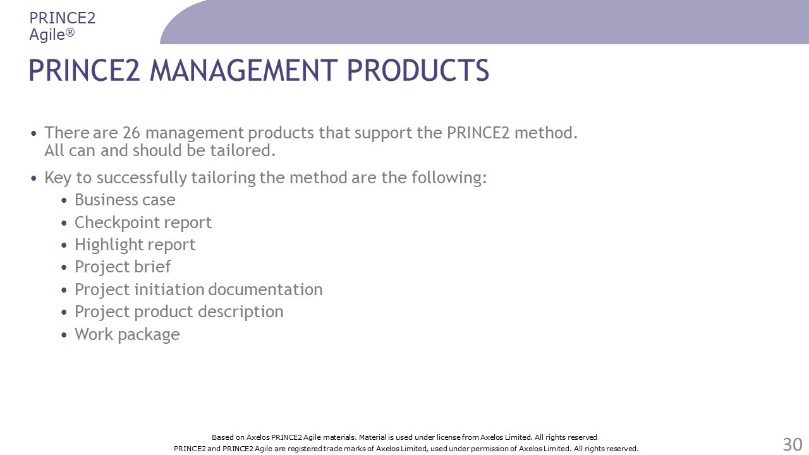 ………………….………………………….……………………………………….……………….……………………………………………….……….…………………………………………….………….…………………………………………………………………..……………………………………………………………..………………………………………………………..………………………………………..…………………………………..………………………………………..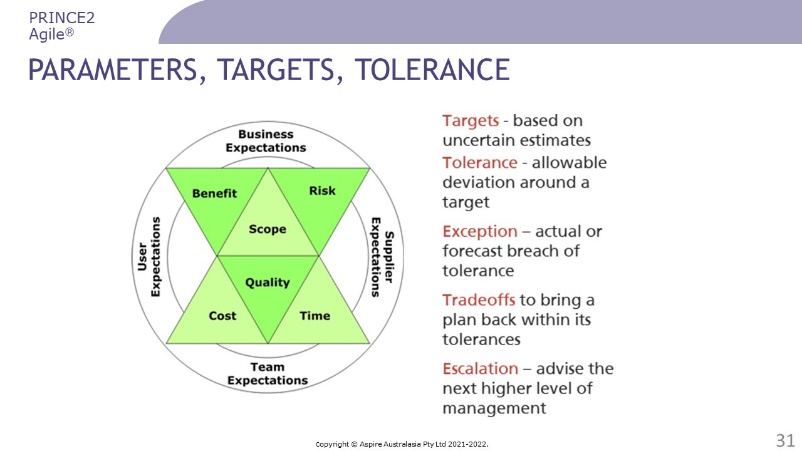 ………………….………………………….……………………………………….……………….……………………………………………….……….…………………………………………….………….…………………………………………………………………..……………………………………………………………..………………………………………………………..………………………………………..…………………………………..………………………………………..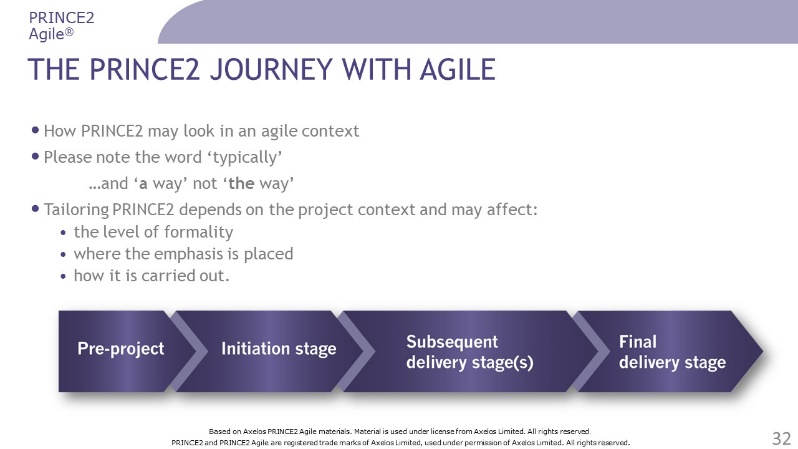 ………………….………………………….……………………………………….……………….……………………………………………….……….…………………………………………….………….…………………………………………………………………..……………………………………………………………..………………………………………………………..………………………………………..…………………………………..………………………………………..Questions?………………….………………………….……………………………………….……………….……………………………………………….……….…………………………………………….………….…………………………………………………………………..……………………………………………………………..………………………………………………………..………………………………………..…………………………………..………………………………………..1Which statement best relates to PRINCE2?a) It should value responding to change more than following a planb) It should implement iterative feedback loopsc) It should apply a build-measure-learn modeld) It should be tailored to suit the project’s size, capability and risk exposure2Which is a purpose of the change theme?a) To ensure that the project delivers to the baseline specified during project initiationb) To assess and control the uncertainty surrounding the baselined productsc) To establish mechanisms to prevent changes to the baselined aspects of the projectd) To assess how possible changes will impact the baselined aspects of the project3Which is a purpose of the ’closing a project’ process?a) To produce a stage plan for the activities of the final stageb) To confirm that all of the project’s benefits have been realisedc) To establish that nothing further is required from the projectd) To agree what is required for accepting and executing project work4Which of the following roles use the work package to take responsibility for delivery?1) Team member2) Project manager3) Senior supplier4) Team managera) 1 and 2b) 1 and 4c) 2 and 3d) 3 and 45Which responsibilities are specifically assigned to the project manager?1) Producing a project result that can achieve the defined benefits2) Running the project within time, cost, scope, quality, risk and benefits tolerances3) Representing the interests of those using the project’s products4) Acting as the ultimate decision maker for the projecta) 1 and 2b) 2 and 3c) 3 and 4d) 1 and 4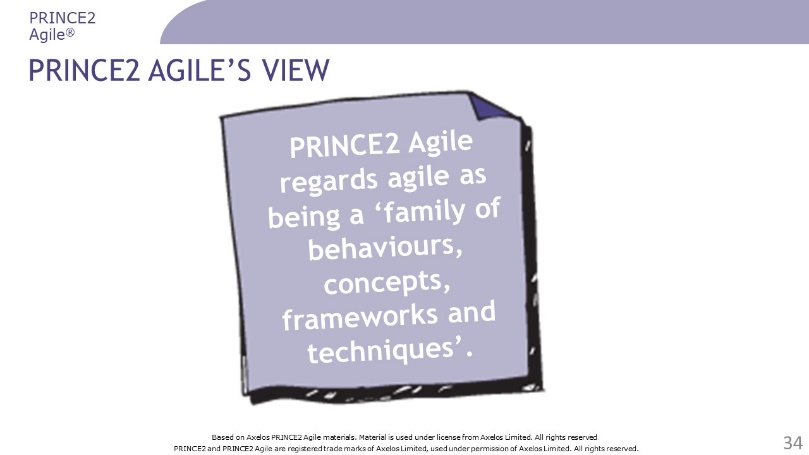 ………………….………………………….……………………………………….……………….……………………………………………….……….…………………………………………….………….…………………………………………………………………..……………………………………………………………..………………………………………………………..………………………………………..…………………………………..………………………………………..…………………………………..………………………………………..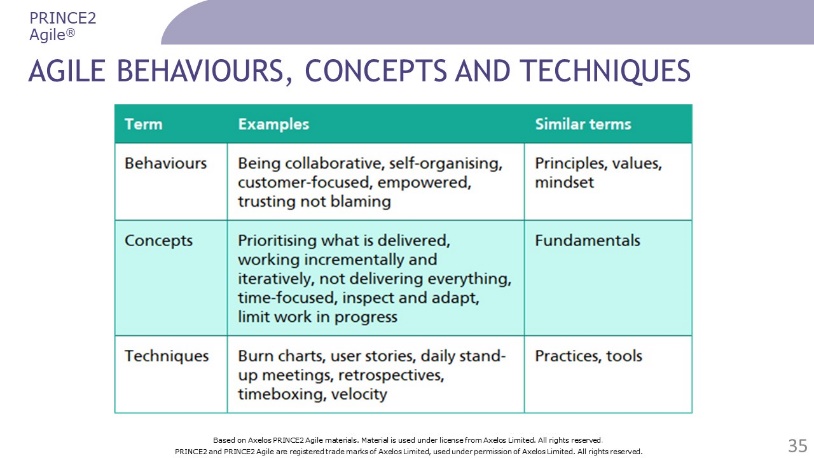 ………………….………………………….……………………………………….……………….……………………………………………….……….…………………………………………….………….…………………………………………………………………..……………………………………………………………..………………………………………………………..………………………………………..…………………………………..………………………………………..…………………………………..………………………………………..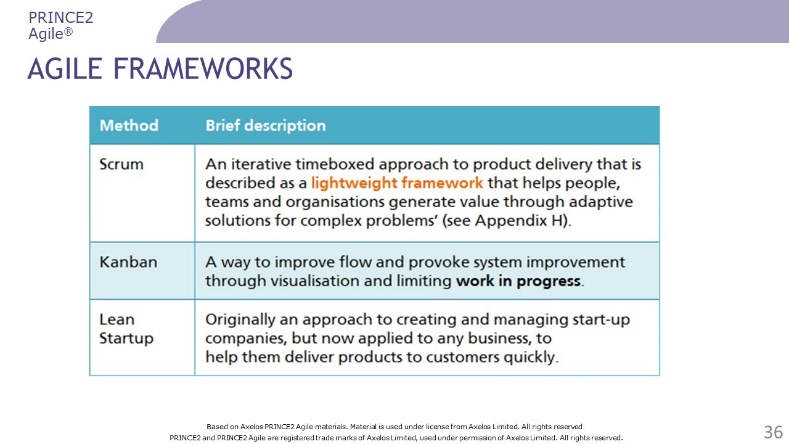 ………………….………………………….……………………………………….……………….……………………………………………….……….…………………………………………….………….…………………………………………………………………..……………………………………………………………..………………………………………………………..………………………………………..…………………………………..………………………………………..…………………………………..………………………………………..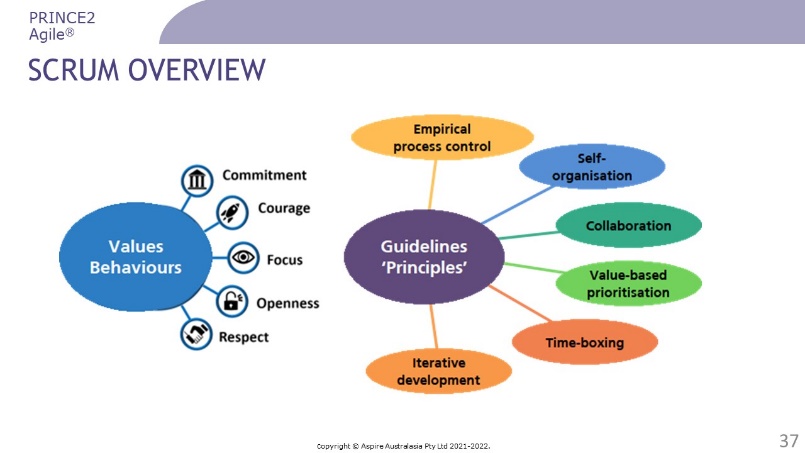 ………………….………………………….……………………………………….……………….……………………………………………….……….…………………………………………….………….…………………………………………………………………..……………………………………………………………..………………………………………………………..………………………………………..…………………………………..………………………………………..…………………………………..………………………………………..………………….………………………….……………………………………….……………….……………………………………………….……….…………………………………………….………….…………………………………………………………………..……………………………………………………………..………………………………………………………..………………………………………..…………………………………..………………………………………..…………………………………..………………………………………..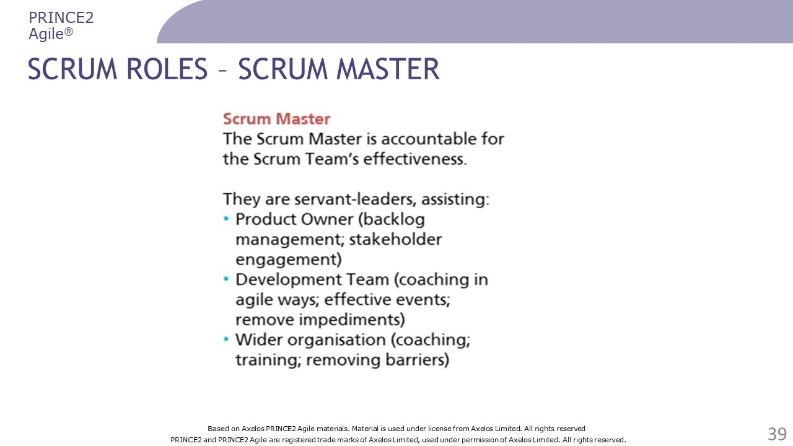 ………………….………………………….……………………………………….……………….……………………………………………….……….…………………………………………….………….…………………………………………………………………..……………………………………………………………..………………………………………………………..………………………………………..…………………………………..………………………………………..…………………………………..………………………………………..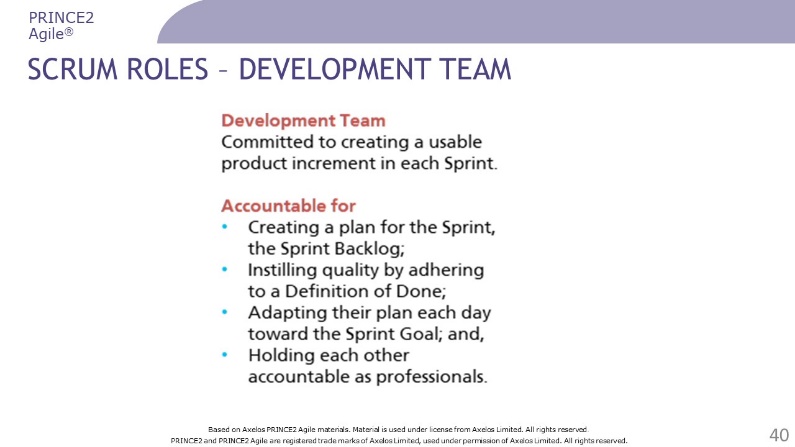 ………………….………………………….……………………………………….……………….……………………………………………….……….…………………………………………….………….…………………………………………………………………..……………………………………………………………..………………………………………………………..………………………………………..…………………………………..………………………………………..…………………………………..………………………………………..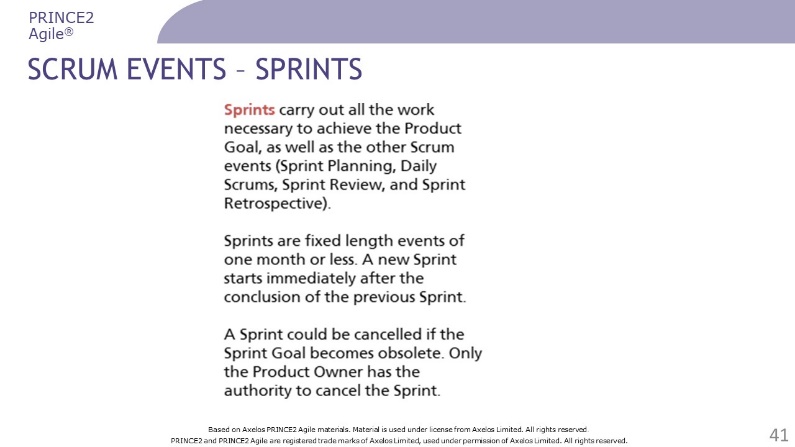 ………………….………………………….……………………………………….……………….……………………………………………….……….…………………………………………….………….…………………………………………………………………..……………………………………………………………..………………………………………………………..………………………………………..…………………………………..………………………………………..…………………………………..………………………………………..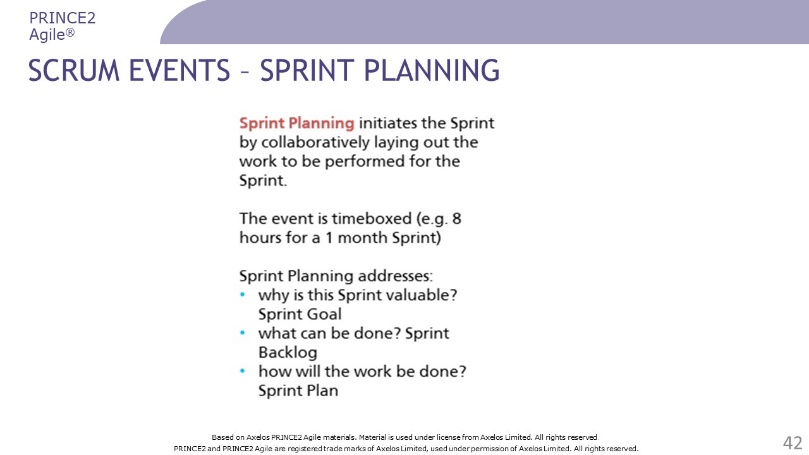 ………………….………………………….……………………………………….……………….……………………………………………….……….…………………………………………….………….…………………………………………………………………..……………………………………………………………..………………………………………………………..………………………………………..…………………………………..………………………………………..…………………………………..………………………………………..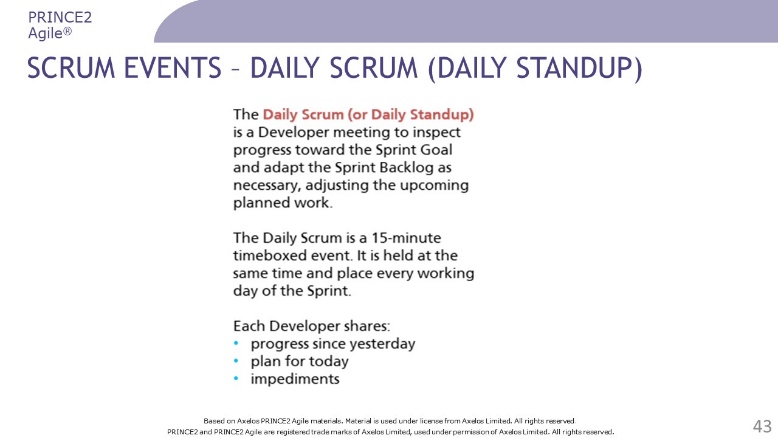 ………………….………………………….……………………………………….……………….……………………………………………….……….…………………………………………….………….…………………………………………………………………..……………………………………………………………..………………………………………………………..………………………………………..…………………………………..………………………………………..…………………………………..………………………………………..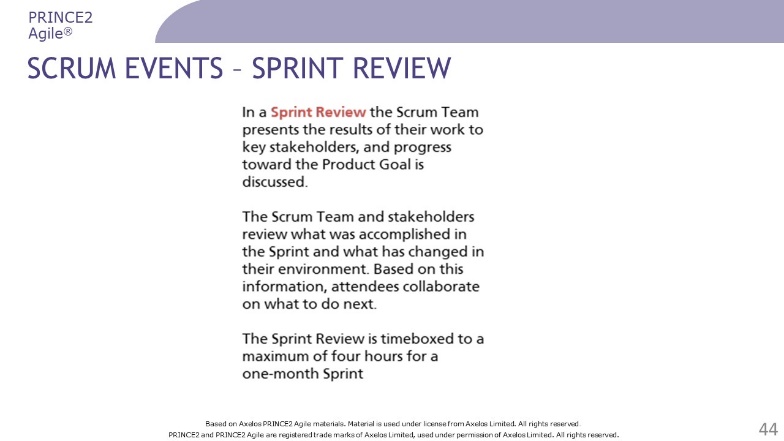 ………………….………………………….……………………………………….……………….……………………………………………….……….…………………………………………….………….…………………………………………………………………..……………………………………………………………..………………………………………………………..………………………………………..…………………………………..………………………………………..…………………………………..………………………………………..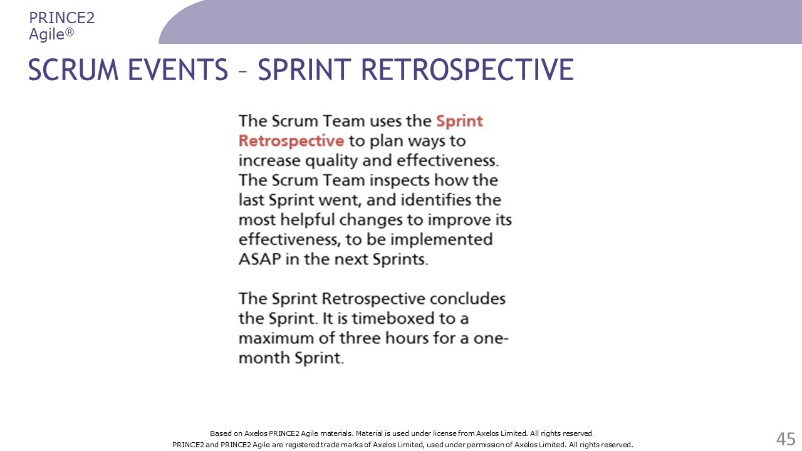 ………………….………………………….……………………………………….……………….……………………………………………….……….…………………………………………….………….…………………………………………………………………..……………………………………………………………..………………………………………………………..………………………………………..…………………………………..………………………………………..…………………………………..………………………………………..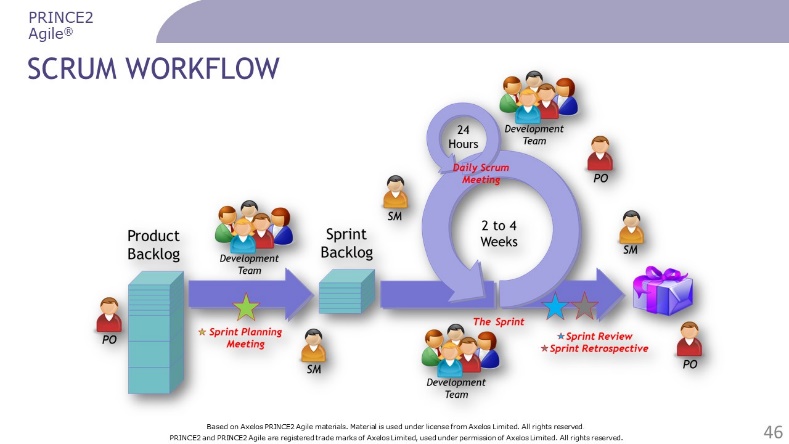 ………………….………………………….……………………………………….……………….……………………………………………….……….…………………………………………….………….…………………………………………………………………..……………………………………………………………..………………………………………………………..………………………………………..…………………………………..………………………………………..…………………………………..………………………………………..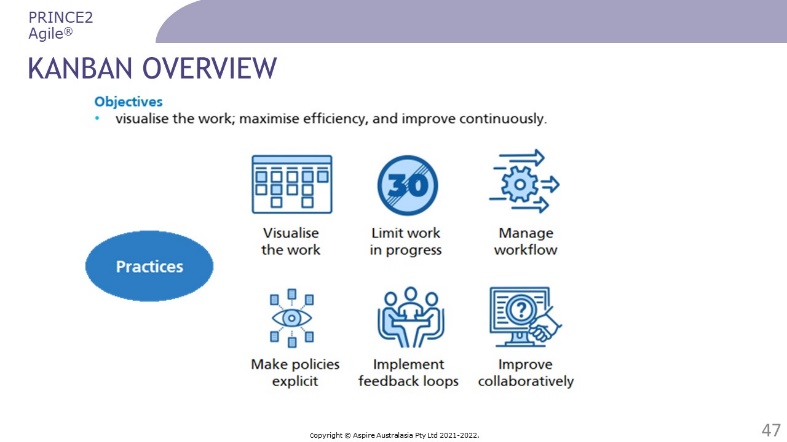 ………………….………………………….……………………………………….……………….……………………………………………….……….…………………………………………….………….…………………………………………………………………..……………………………………………………………..………………………………………………………..………………………………………..…………………………………..………………………………………..…………………………………..………………………………………..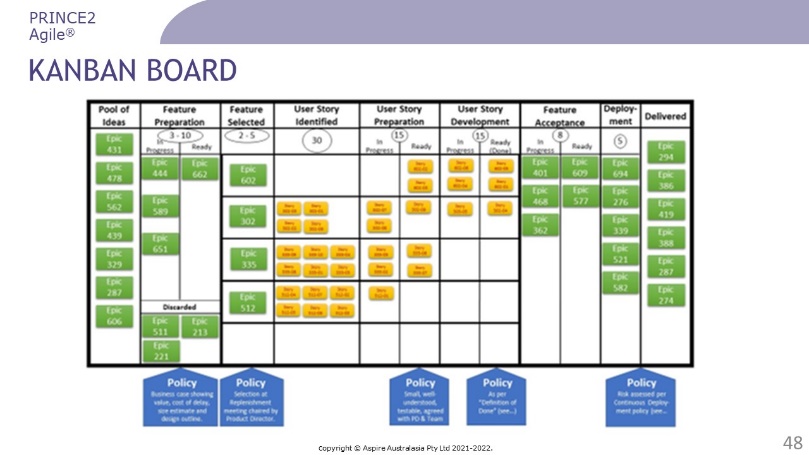 ………………….………………………….……………………………………….……………….……………………………………………….……….…………………………………………….………….…………………………………………………………………..……………………………………………………………..………………………………………………………..………………………………………..…………………………………..………………………………………..…………………………………..………………………………………..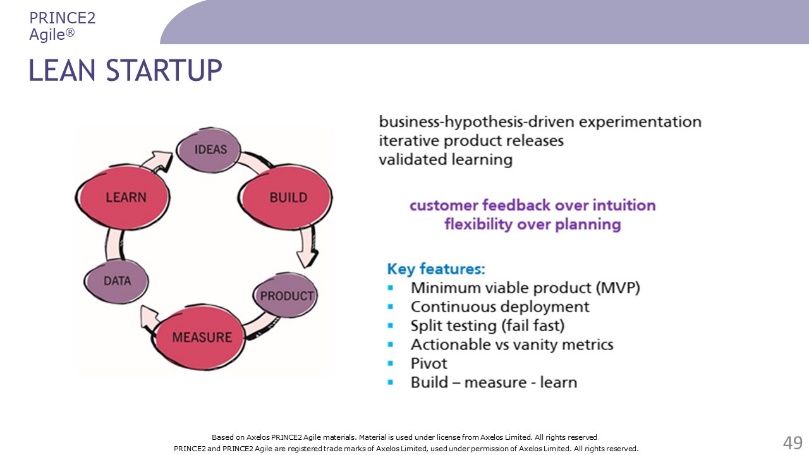 ………………….………………………….……………………………………….……………….……………………………………………….……….…………………………………………….………….…………………………………………………………………..……………………………………………………………..………………………………………………………..………………………………………..…………………………………..………………………………………..…………………………………..………………………………………..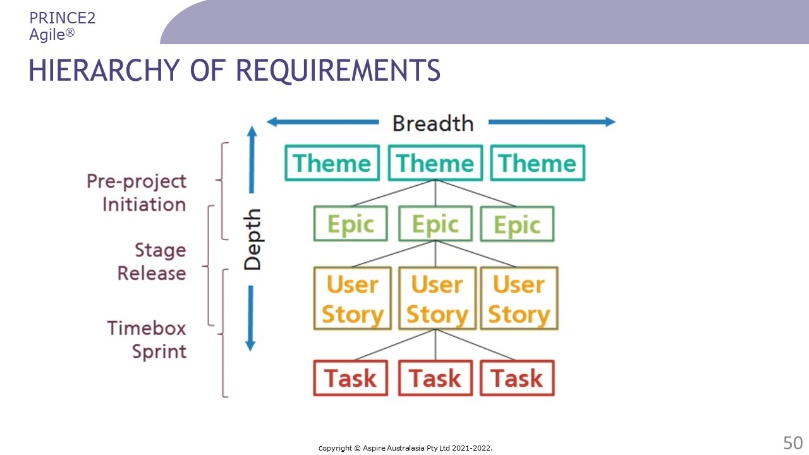 ………………….………………………….……………………………………….……………….……………………………………………….……….…………………………………………….………….…………………………………………………………………..……………………………………………………………..………………………………………………………..………………………………………..…………………………………..………………………………………..………………….………….……………………………………………..…………………………………..………………………………………..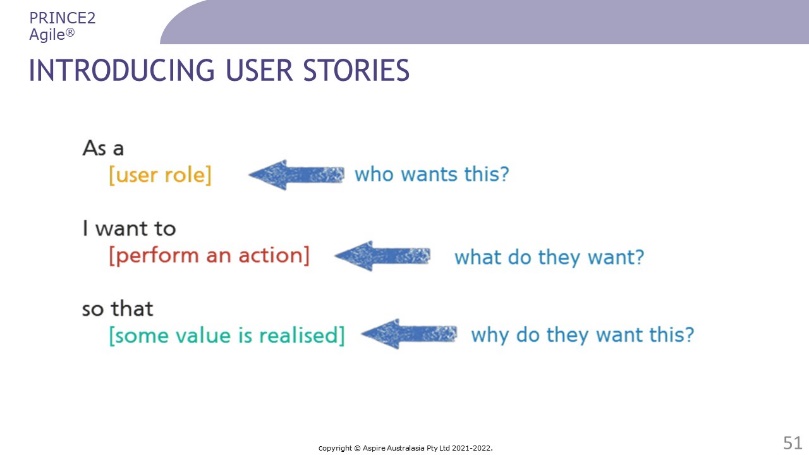 ………………….………………………….……………………………………….……………….……………………………………………….……….…………………………………………….………….…………………………………………………………………..……………………………………………………………..………………………………………………………..………………………………………..…………………………………..………………………………………..…………………………………..………………………………………..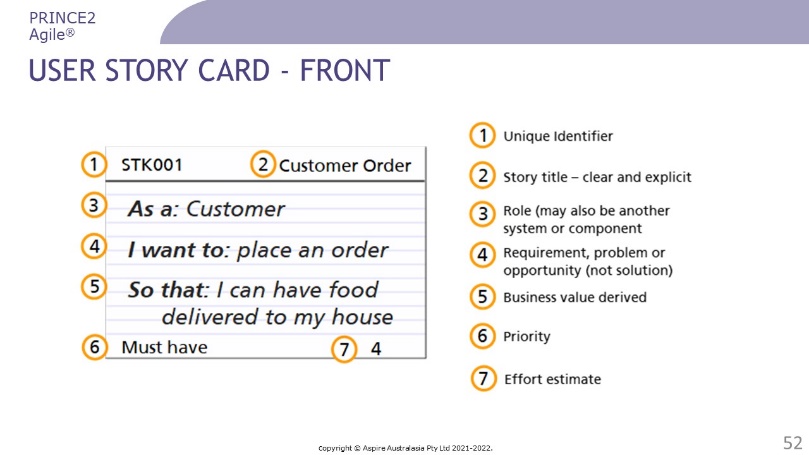 ………………….………………………….……………………………………….……………….……………………………………………….……….…………………………………………….………….…………………………………………………………………..……………………………………………………………..………………………………………………………..………………………………………..…………………………………..………………………………………..…………………………………..………………………………………..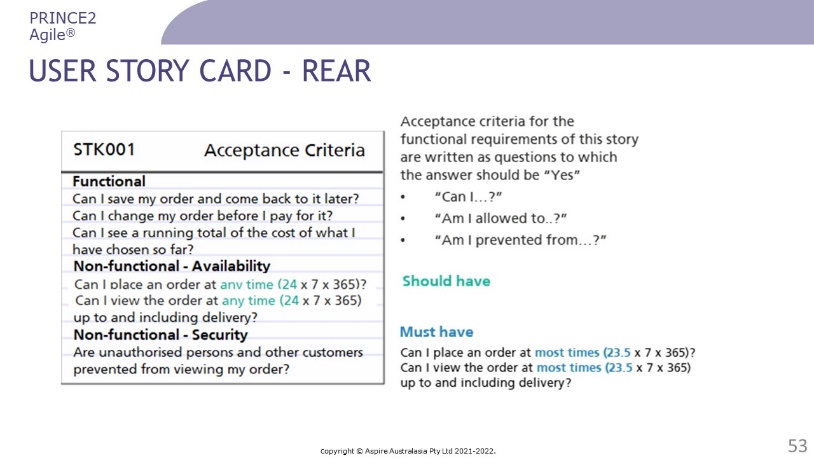 ………………….………………………….……………………………………….……………….……………………………………………….……….…………………………………………….………….…………………………………………………………………..……………………………………………………………..………………………………………………………..………………………………………..…………………………………..………………………………………..…………………………………..………………………………………..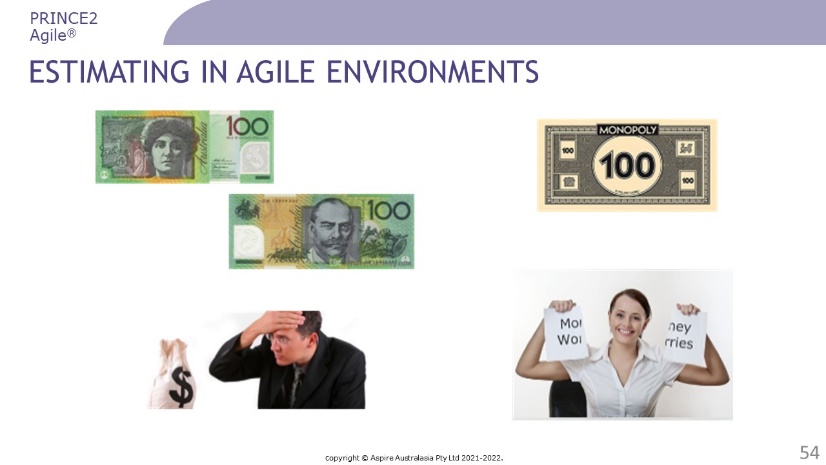 ………………….………………………….……………………………………….……………….……………………………………………….……….…………………………………………….………….…………………………………………………………………..……………………………………………………………..………………………………………………………..………………………………………..…………………………………..………………………………………..…………………………………..………………………………………..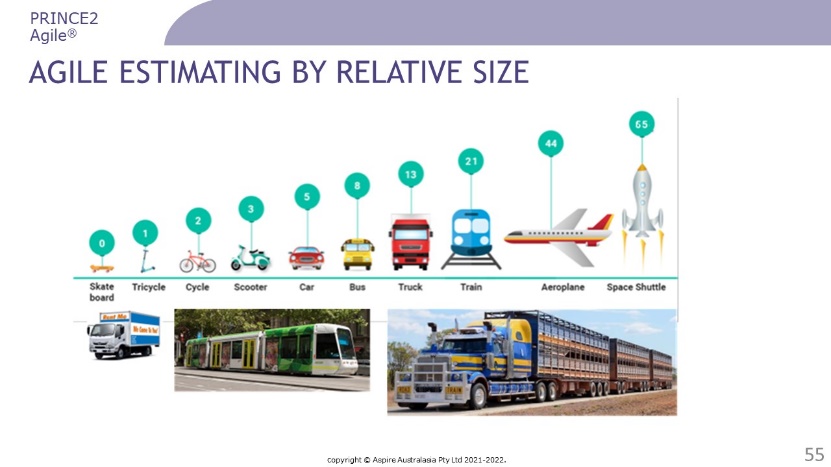 ………………….………………………….……………………………………….……………….……………………………………………….……….…………………………………………….………….…………………………………………………………………..……………………………………………………………..………………………………………………………..………………………………………..…………………………………..………………………………………..…………………………………..………………………………………..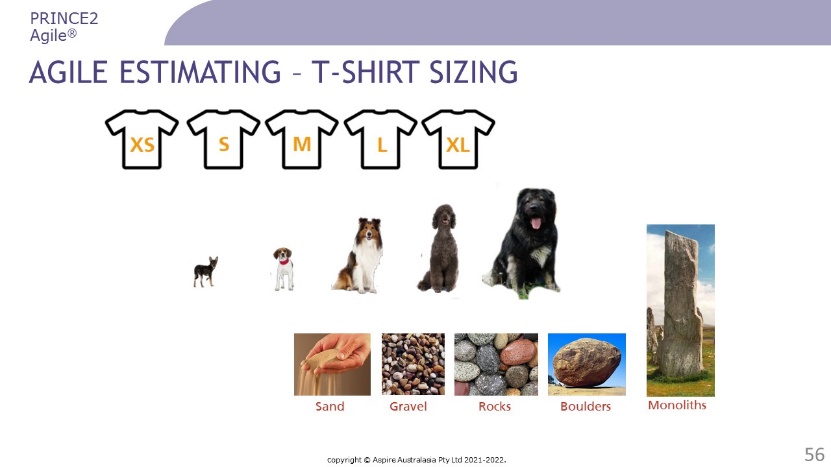 ………………….………………………….……………………………………….……………….……………………………………………….……….…………………………………………….………….…………………………………………………………………..……………………………………………………………..………………………………………………………..………………………………………..…………………………………..………………………………………..…………………………………..………………………………………..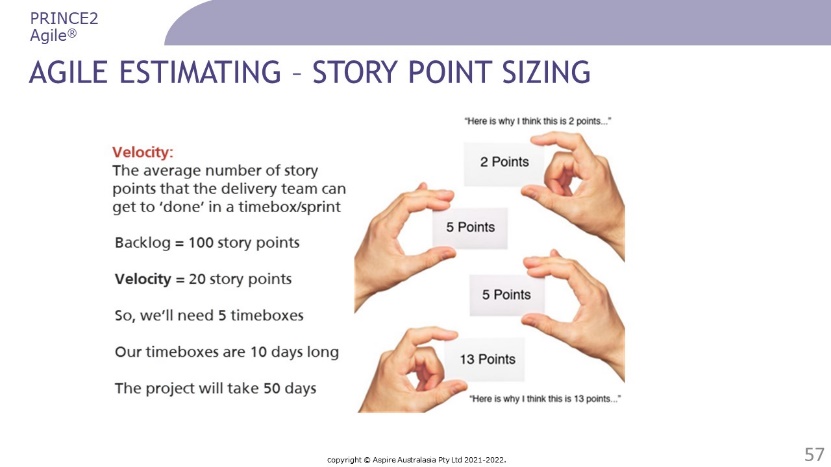 ………………….………………………….……………………………………….……………….……………………………………………….……….…………………………………………….………….…………………………………………………………………..……………………………………………………………..………………………………………………………..………………………………………..…………………………………..………………………………………..…………………………………..………………………………………..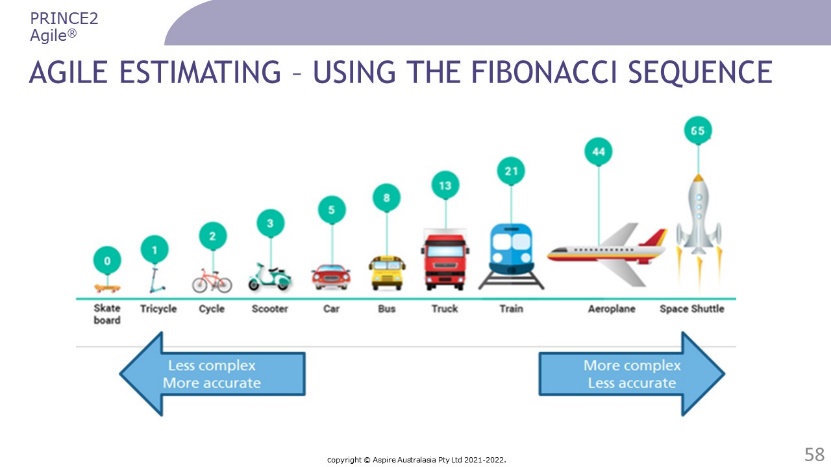 ………………….………………………….……………………………………….……………….……………………………………………….……….…………………………………………….………….…………………………………………………………………..……………………………………………………………..………………………………………………………..………………………………………..…………………………………..………………………………………..…………………………………..………………………………………..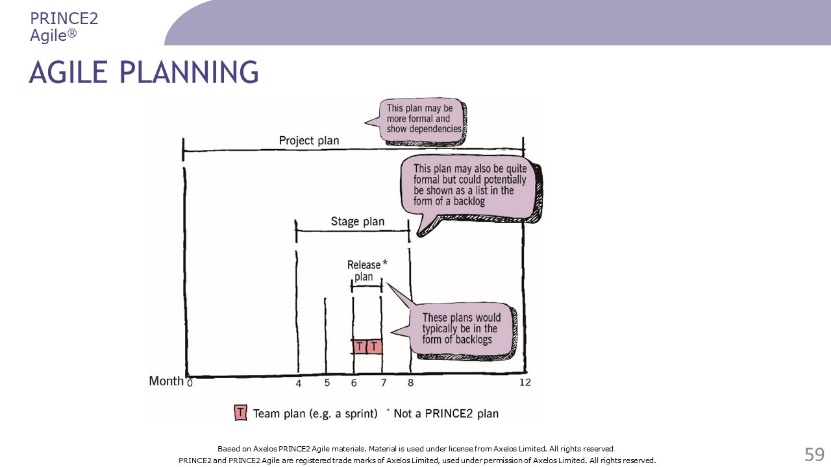 ………………….………………………….……………………………………….……………….……………………………………………….……….…………………………………………….………….…………………………………………………………………..……………………………………………………………..………………………………………………………..………………………………………..…………………………………..………………………………………..…………………………………..………………………………………..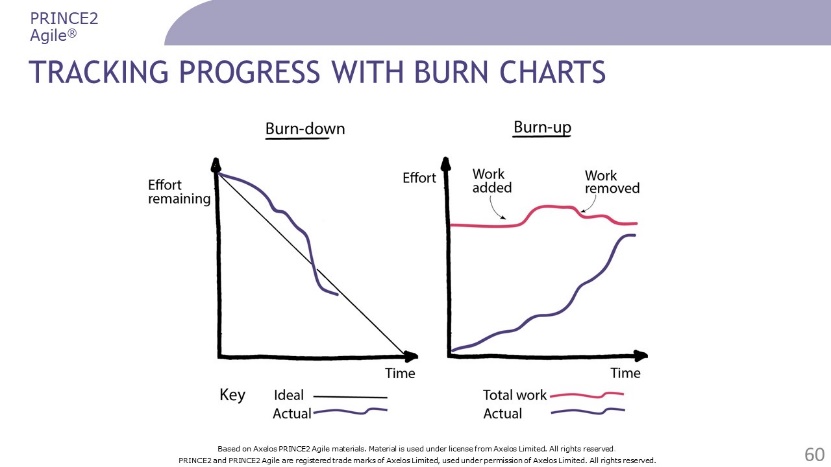 ………………….………………………….……………………………………….……………….……………………………………………….……….…………………………………………….………….…………………………………………………………………..……………………………………………………………..………………………………………………………..………………………………………..…………………………………..………………………………………..…………………………………..………………………………………..Questions?………………….………………………….……………………………………….……………….……………………………………………….……….…………………………………………….………….…………………………………………………………………..……………………………………………………………..………………………………………………………..………………………………………..…………………………………..………………………………………..…………………………………..………………………………………..1What Scrum role is responsible for prioritising items on the product backlog?a) Team managerb) Scrum masterc) Product ownerd) Development team2What has two lines, one increasing to show the amount of work completed, and the other showing the total amount of work to be done?a) Kanban Boardb) Gantt chartc) Burn-down chartd) Burn-up chart3Which describes a minimum viable product?a) It is the project product resulting from delivery of only the Must Have requirementsb) It is a tool that assesses the level of risk associated with using agile in a PRINCE2 environmentc) It may take the form of a simple experiment or prototype developed to promote learningd) It should go into operational use in order to realise benefits for the customer4What is NOT typically included in a User Story?a) The role that will benefit from the requirementb) The fully defined solution that satisfies the requirementc) The business value expected from the requirementd) The action that the user will be able to take5Which agile framework includes the concept of an MVP?a) Lean startupb) Kanbanc) PRINCE2 Agiled) Scrum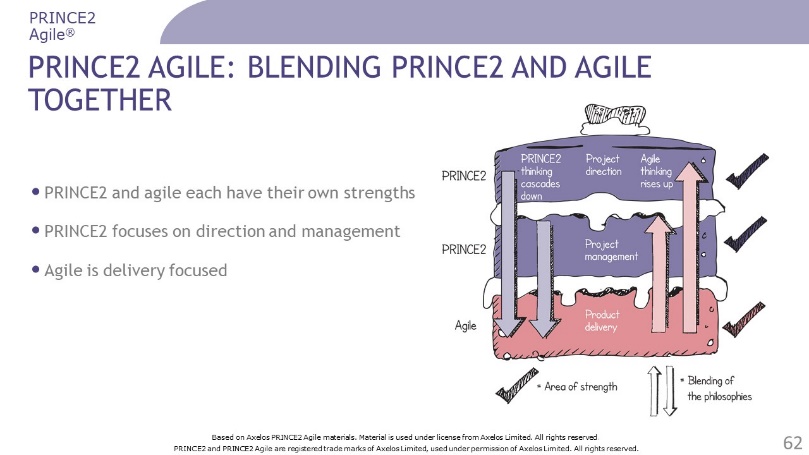 ………………….………………………….……………………………………….……………….……………………………………………….……….…………………………………………….………….…………………………………………………………………..……………………………………………………………..………………………………………………………..………………………………………..…………………………………..………………………………………..…………………………………..………………………………………..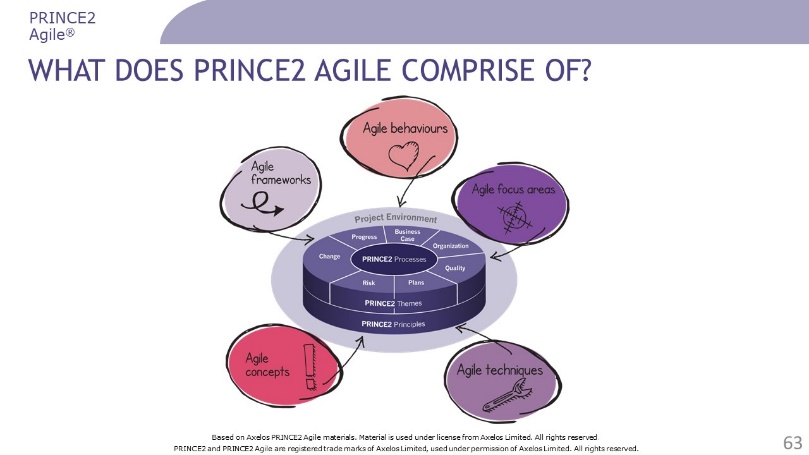 ………………….………………………….……………………………………….……………….……………………………………………….……….…………………………………………….………….…………………………………………………………………..……………………………………………………………..………………………………………………………..………………………………………..…………………………………..………………………………………..…………………………………..………………………………………..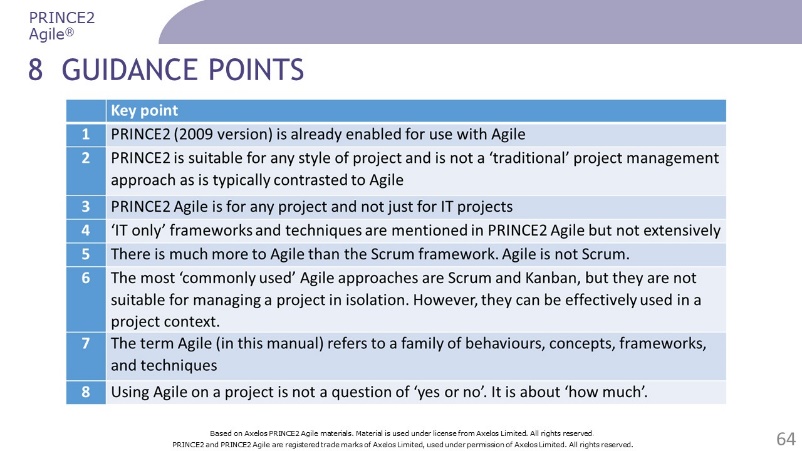 ………………….………………………….……………………………………….……………….……………………………………………….……….…………………………………………….………….…………………………………………………………………..……………………………………………………………..………………………………………………………..………………………………………..…………………………………..………………………………………..…………………………………..………………………………………..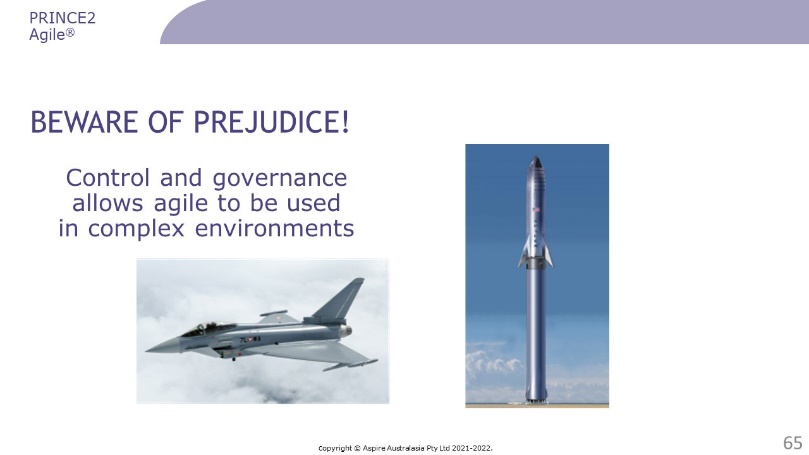 ………………….………………………….……………………………………….……………….……………………………………………….……….…………………………………………….………….…………………………………………………………………..……………………………………………………………..………………………………………………………..………………………………………..…………………………………..………………………………………..…………………………………..………………………………………..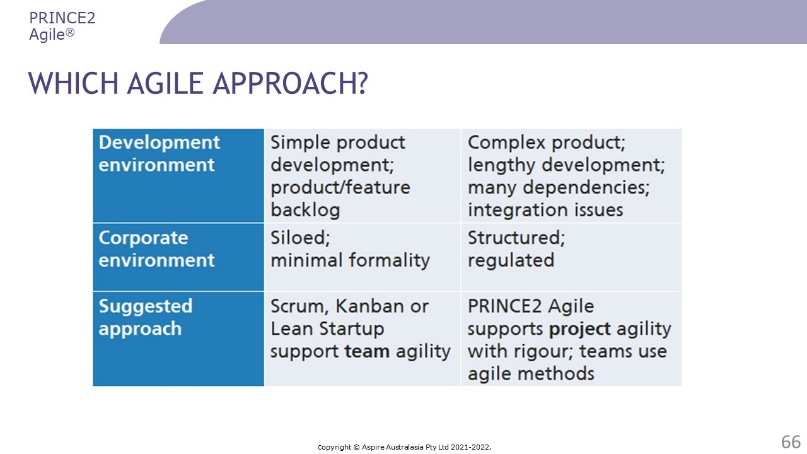 ………………….………………………….……………………………………….……………….……………………………………………….……….…………………………………………….………….…………………………………………………………………..……………………………………………………………..………………………………………………………..………………………………………..…………………………………..………………………………………..…………………………………..………………………………………..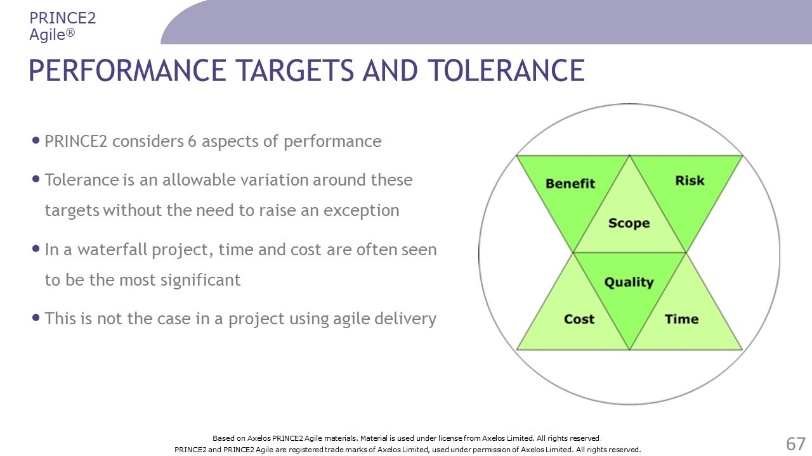 ………………….………………………….……………………………………….……………….……………………………………………….……….…………………………………………….………….…………………………………………………………………..……………………………………………………………..………………………………………………………..………………………………………..…………………………………..………………………………………..…………………………………..………………………………………..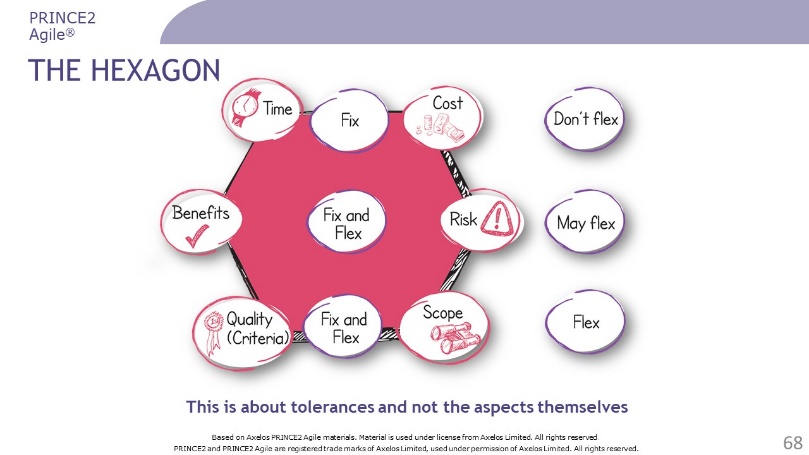 ………………….………………………….……………………………………….……………….……………………………………………….……….…………………………………………….………….…………………………………………………………………..……………………………………………………………..………………………………………………………..………………………………………..…………………………………..………………………………………..…………………………………..………………………………………..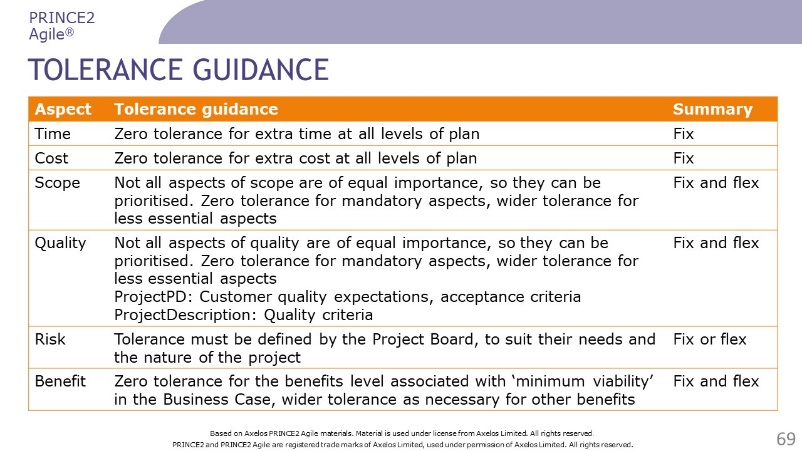 ………………….………………………….……………………………………….……………….……………………………………………….……….…………………………………………….………….…………………………………………………………………..……………………………………………………………..………………………………………………………..………………………………………..…………………………………..………………………………………..…………………………………..………………………………………..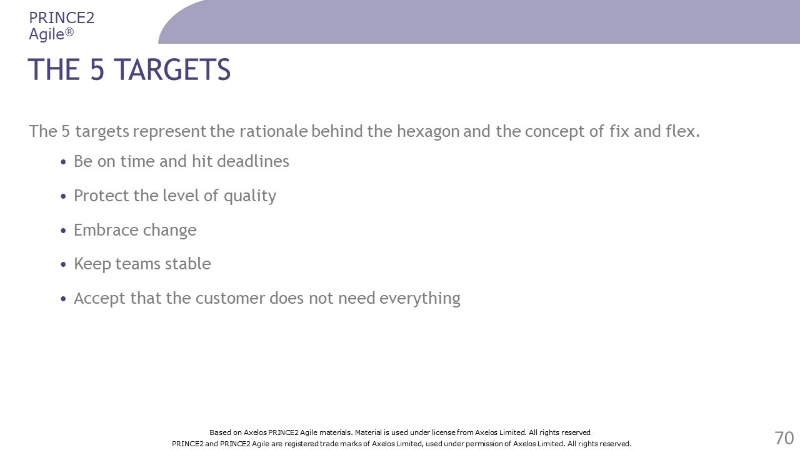 ………………….………………………….……………………………………….……………….……………………………………………….……….…………………………………………….………….…………………………………………………………………..……………………………………………………………..………………………………………………………..………………………………………..…………………………………..………………………………………..…………………………………..………………………………………..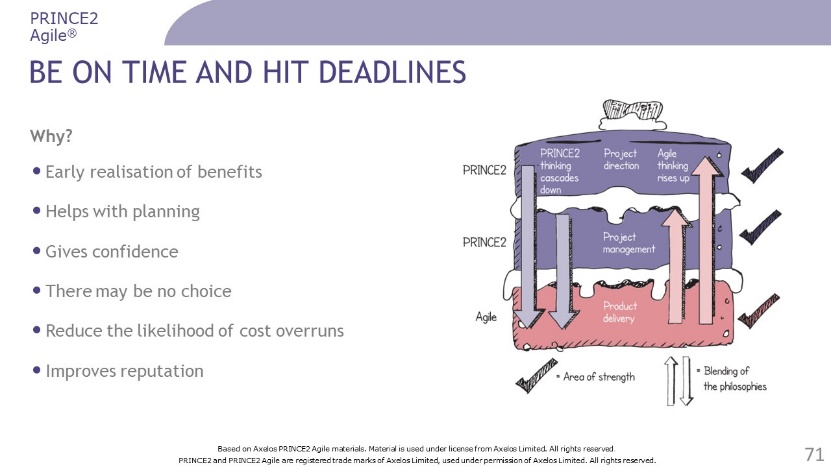 ………………….………………………….……………………………………….……………….……………………………………………….……….…………………………………………….………….…………………………………………………………………..……………………………………………………………..………………………………………………………..………………………………………..…………………………………..………………………………………..…………………………………..………………………………………..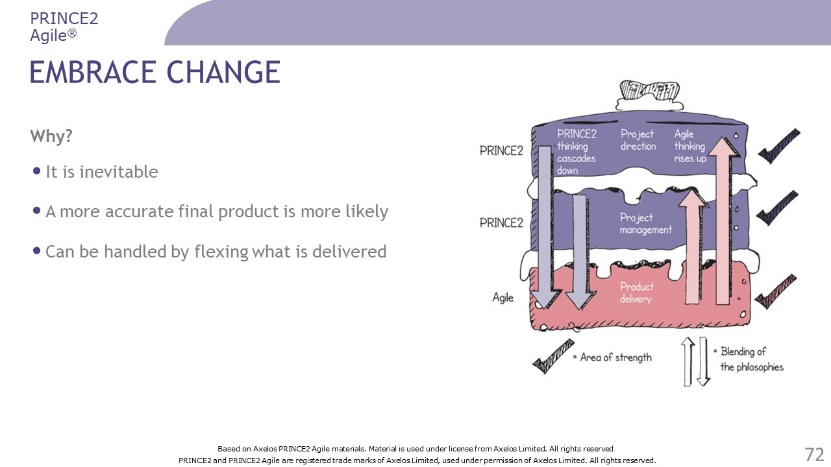 ………………….………………………….……………………………………….……………….……………………………………………….……….…………………………………………….………….…………………………………………………………………..……………………………………………………………..………………………………………………………..………………………………………..…………………………………..………………………………………..…………………………………..………………………………………..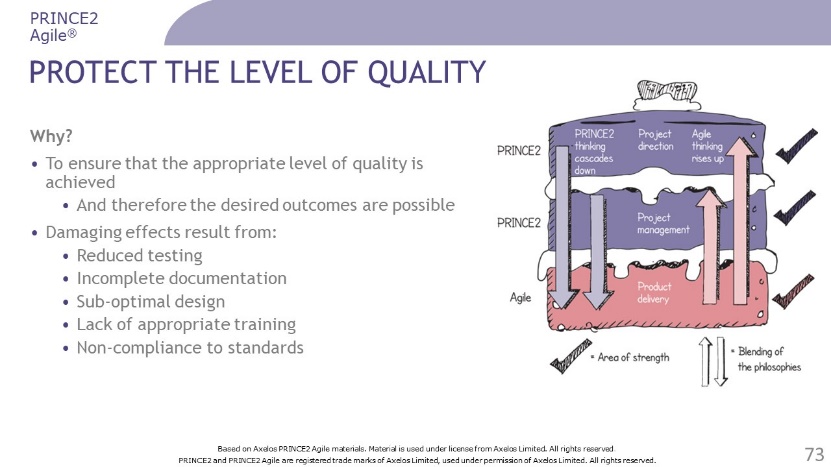 ………………….………………………….……………………………………….……………….……………………………………………….……….…………………………………………….………….…………………………………………………………………..……………………………………………………………..………………………………………………………..………………………………………..…………………………………..………………………………………..…………………………………..………………………………………..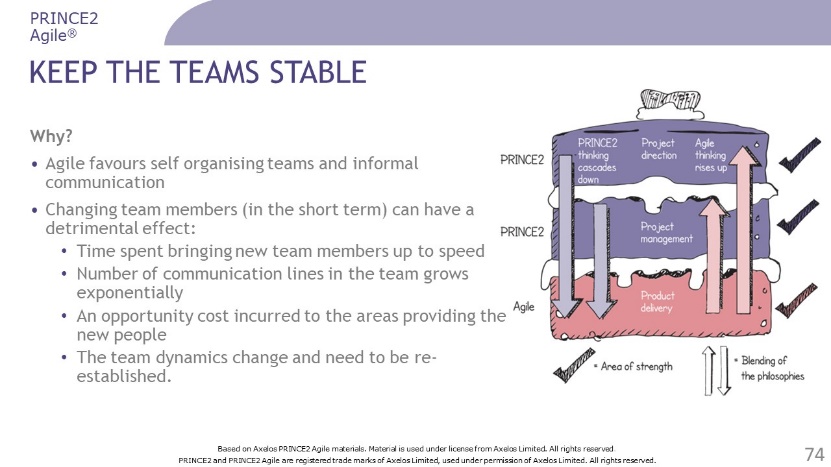 ………………….………………………….……………………………………….……………….……………………………………………….……….…………………………………………….………….…………………………………………………………………..……………………………………………………………..………………………………………………………..………………………………………..…………………………………..………………………………………..…………………………………..………………………………………..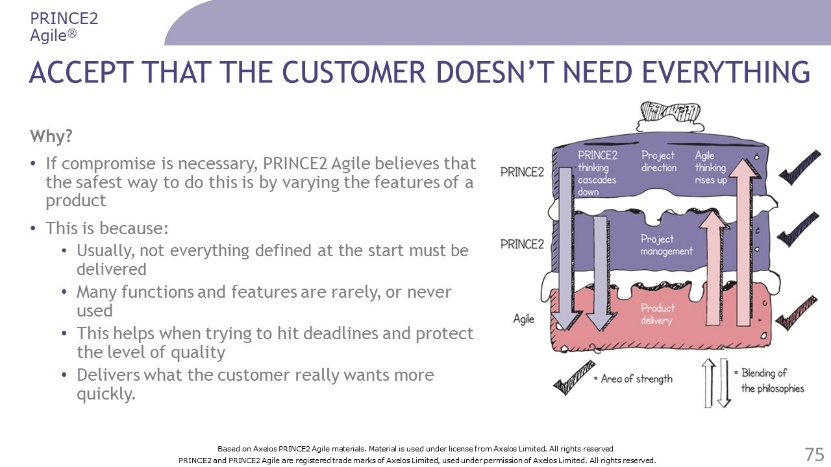 ………………….………………………….……………………………………….……………….……………………………………………….……….…………………………………………….………….…………………………………………………………………..……………………………………………………………..………………………………………………………..………………………………………..…………………………………..………………………………………..…………………………………..………………………………………..Questions?………………….………………………….……………………………………….……………….……………………………………………….……….…………………………………………….………….…………………………………………………………………..……………………………………………………………..………………………………………………………..………………………………………..…………………………………..………………………………………..…………………………………..………………………………………..1Which statement explains the PRINCE2 Agile behaviour of 'self-organisation'?a) It enables information to pass freely in a culture of commitmentb) It seeks out feedback from stakeholders collaborativelyc) It allows everyone to know the situation and there are no surprisesd) It helps to create mutual respect throughout the project2Which statement explains the PRINCE2 Agile behaviour of 'exploration'?a) It uses the people closest to the work as they know best how to get the work doneb) It encourages people to use the most effective channel to communicatec) It displays progress information so everyone knows the situationd) It promotes the use of learning to improve the products produced by the project3Which statement BEST explains the target 'embrace change' for flexible delivery?a) It delivers an early realisation of benefitsb) It checks that the customer needs everything they have asked forc) It allows for a more accurate final productd) It leads to a lower cost of ownership throughout the life of the product4Which statement summarises the setting of the time tolerance for a project in an agile context?a) Time tolerance is flexedb) Time tolerance is flexedc) Time tolerance can be fixed or flexedd) Time tolerance can be fixed and flexed5Which statement BEST explains the 'be on time and hit deadlines' target for flexible delivery?a) It allows the project to deliver early realization of benefitsb) It supports the trading of requirements with others of a similar sizec) It avoids the use of extra people to improve progress within a sprintd) It maintains the activities that ensure the level of quality6Which statement about the 'keep teams stable' target is CORRECT?a) It allows team members to change according to the needs of the projectb) It allows for a more accurate final productc) It is achieved by ensuring that support teams have appropriate trainingd) It encourages the customer to raise new ideas7Which statement about the 'accept that the customer doesn't need everything' target is CORRECT?a) It is achieved by swapping features for others of a similar sizeb) It is achieved by setting the project baseline at the correct levelc) It prioritises the features that the customer really wantsd) It encourages the customer to raise new ideas8Which statement explains the target 'protect the level of quality' for flexible delivery?a) It helps with planning dependencies between projectsb) It accepts that not everything that is defined must be deliveredc) It leads to a lower cost throughout the life of a productd) It improves your reputation with your customer9Which two statements about the supplier representative are CORRECT?1. They communicate guidance on areas of technical compliance.
2. They perform initial technical assurance.
3. They consolidate and communicate the views of the customer.
4. They provide support on releasing into operational use when needed.a) 1 and 2b) 2 and 3c) 3 and 4d) 1 and 410Which describes PRINCE2 Agile, according to the eight guidance points?a) It assumes that the outputs will relate to IT systemsb) It is suitable for use on any project, if appropriately tailoredc) It requires that the project is relatively small and simpled) It requires that the project has high levels of uncertainty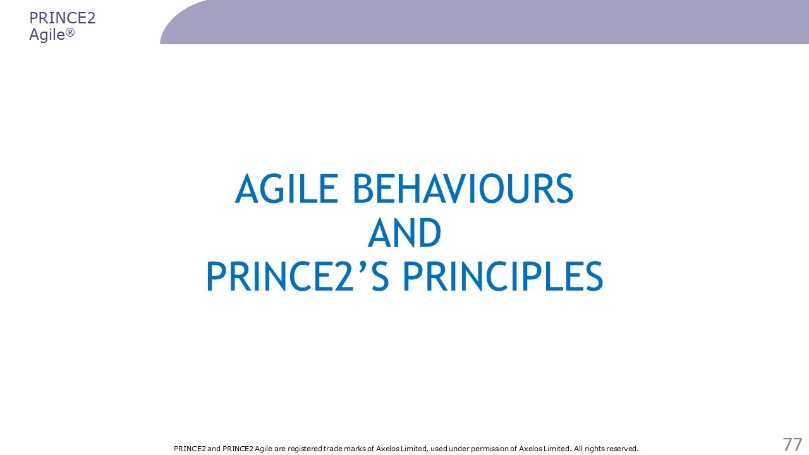 ………………….………………………….……………………………………….……………….……………………………………………….……….…………………………………………….………….…………………………………………………………………..……………………………………………………………..………………………………………………………..………………………………………..…………………………………..………………………………………..…………………………………..………………………………………..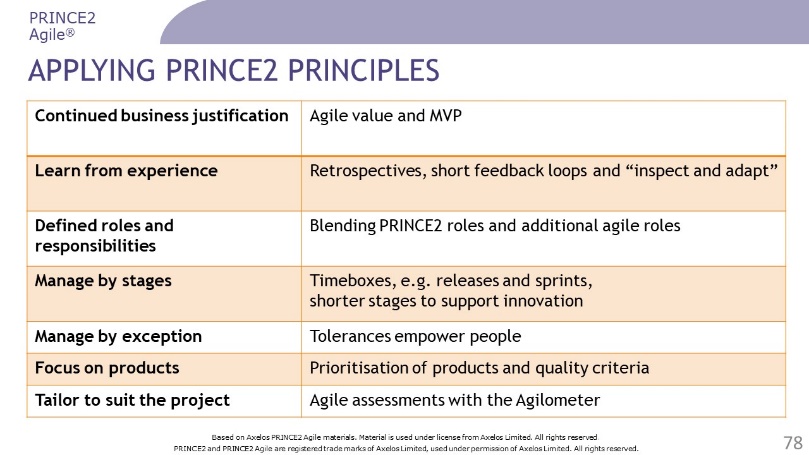 ………………….………………………….……………………………………….……………….……………………………………………….……….…………………………………………….………….…………………………………………………………………..……………………………………………………………..………………………………………………………..………………………………………..…………………………………..………………………………………..…………………………………..………………………………………..…………………………………..………………………………………..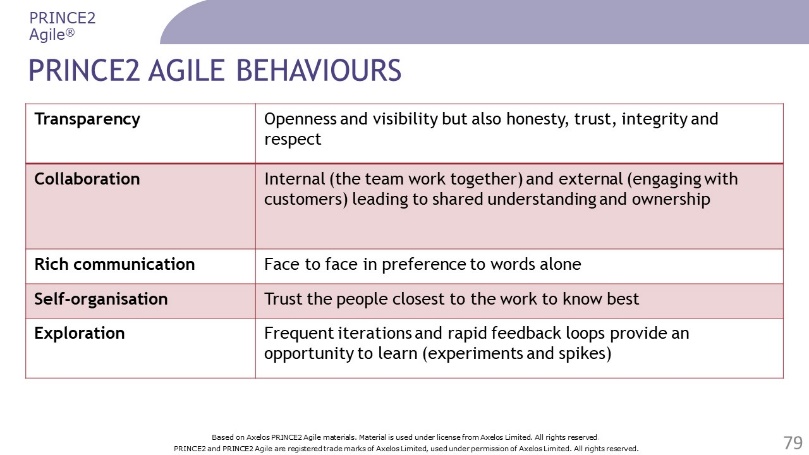 ………………….………………………….……………………………………….……………….……………………………………………….……….…………………………………………….………….…………………………………………………………………..……………………………………………………………..………………………………………………………..………………………………………..…………………………………..………………………………………..…………………………………..………………………………………..…………………………………..………………………………………..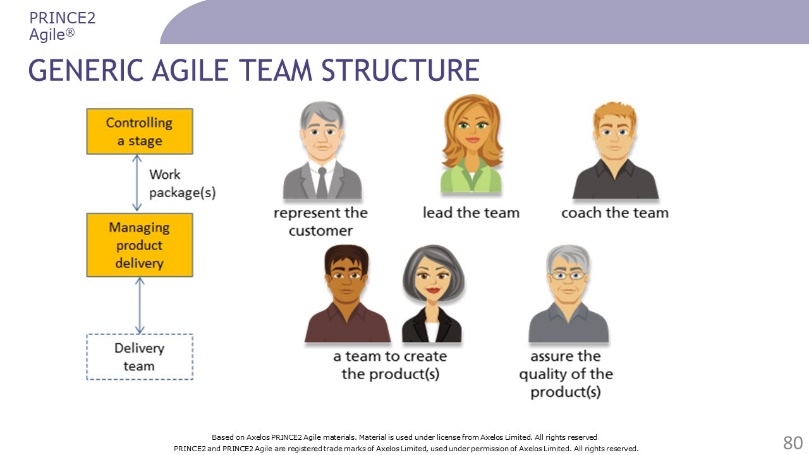 ………………….………………………….……………………………………….……………….……………………………………………….……….…………………………………………….………….…………………………………………………………………..……………………………………………………………..………………………………………………………..………………………………………..…………………………………..………………………………………..…………………………………..………………………………………..…………………………………..………………………………………..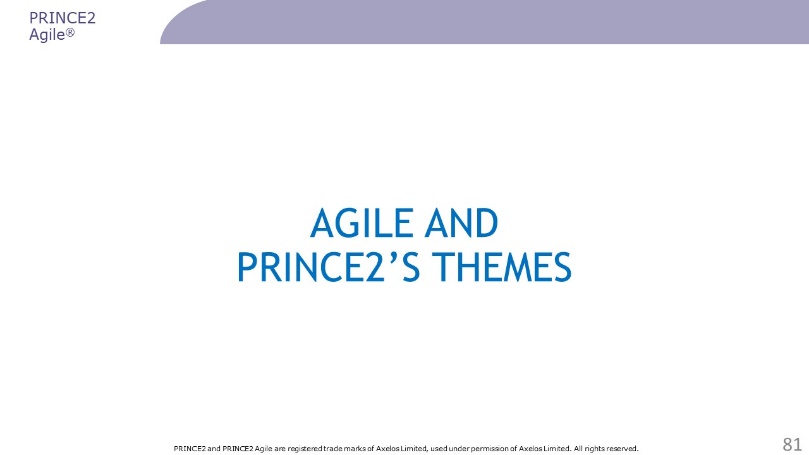 ………………….………………………….……………………………………….……………….……………………………………………….……….…………………………………………….………….…………………………………………………………………..……………………………………………………………..………………………………………………………..………………………………………..…………………………………..………………………………………..…………………………………..………………………………………..…………………………………..………………………………………..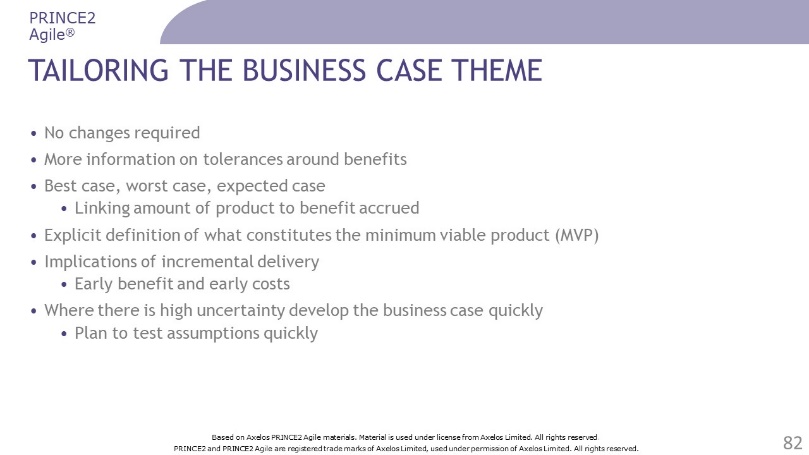 ………………….………………………….……………………………………….……………….……………………………………………….……….…………………………………………….………….…………………………………………………………………..……………………………………………………………..………………………………………………………..………………………………………..…………………………………..………………………………………..…………………………………..………………………………………..…………………………………..………………………………………..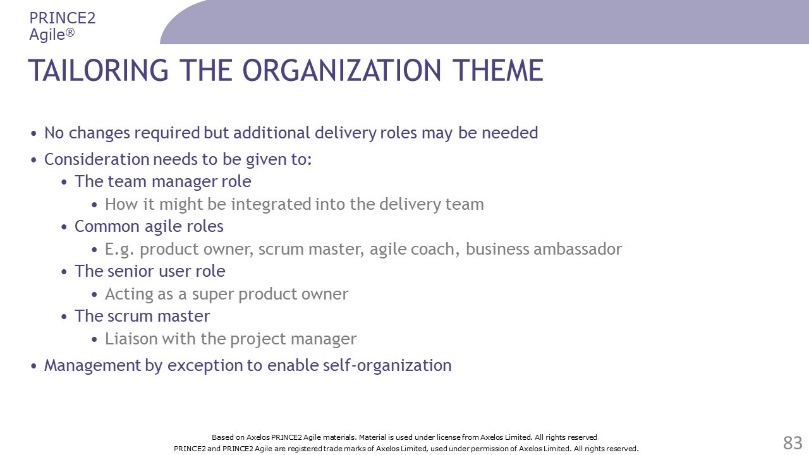 ………………….………………………….……………………………………….……………….……………………………………………….……….…………………………………………….………….…………………………………………………………………..……………………………………………………………..………………………………………………………..………………………………………..…………………………………..………………………………………..…………………………………..………………………………………..…………………………………..………………………………………..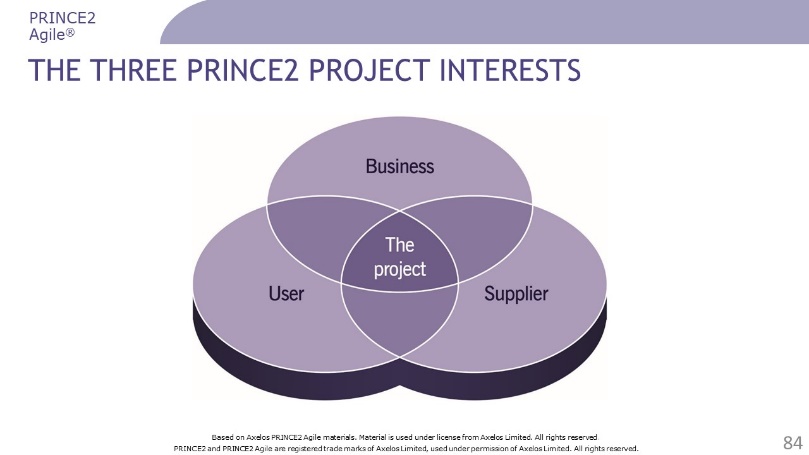 ………………….………………………….……………………………………….……………….……………………………………………….……….…………………………………………….………….…………………………………………………………………..……………………………………………………………..………………………………………………………..………………………………………..…………………………………..………………………………………..…………………………………..………………………………………..…………………………………..………………………………………..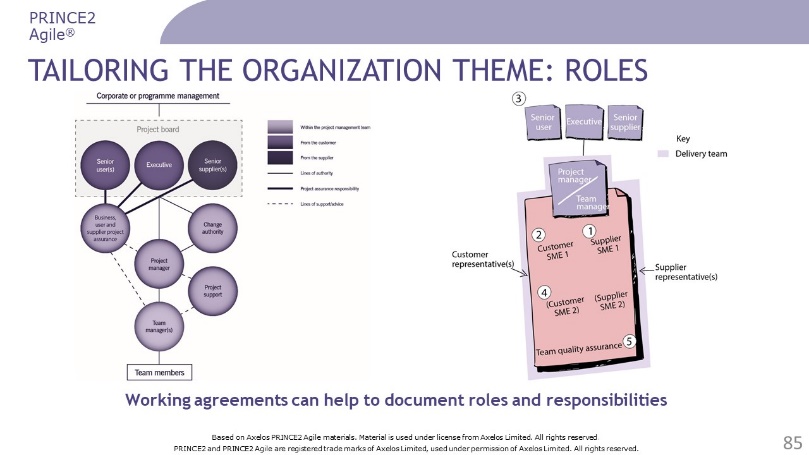 ………………….………………………….……………………………………….……………….……………………………………………….……….…………………………………………….………….…………………………………………………………………..……………………………………………………………..………………………………………………………..………………………………………..…………………………………..………………………………………..…………………………………..………………………………………..…………………………………..………………………………………..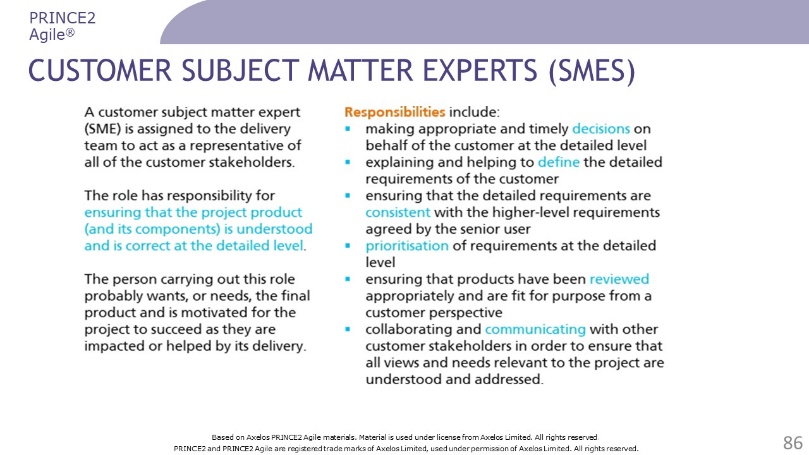 ………………….………………………….……………………………………….……………….……………………………………………….……….…………………………………………….………….…………………………………………………………………..……………………………………………………………..………………………………………………………..………………………………………..…………………………………..………………………………………..…………………………………..………………………………………..…………………………………..………………………………………..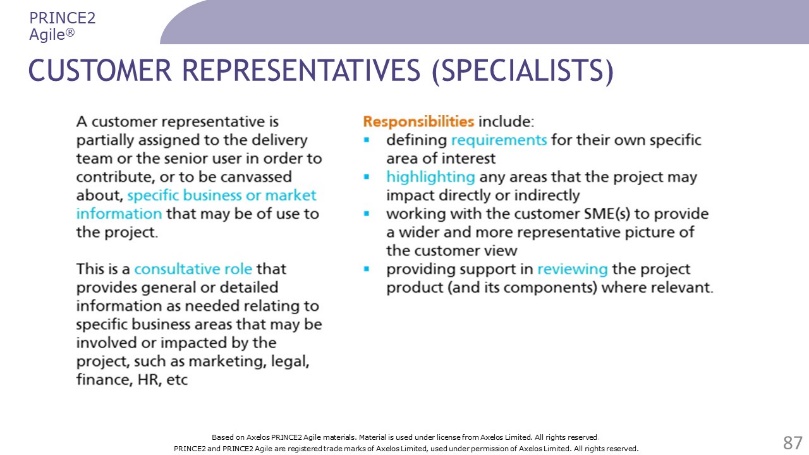 ………………….………………………….……………………………………….……………….……………………………………………….……….…………………………………………….………….…………………………………………………………………..……………………………………………………………..………………………………………………………..………………………………………..…………………………………..………………………………………..…………………………………..………………………………………..…………………………………..………………………………………..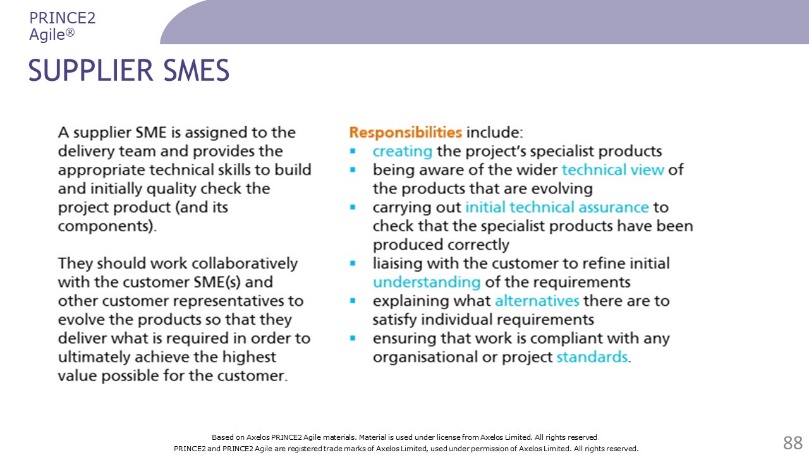 ………………….………………………….……………………………………….……………….……………………………………………….……….…………………………………………….………….…………………………………………………………………..……………………………………………………………..………………………………………………………..………………………………………..…………………………………..………………………………………..…………………………………..………………………………………..…………………………………..………………………………………..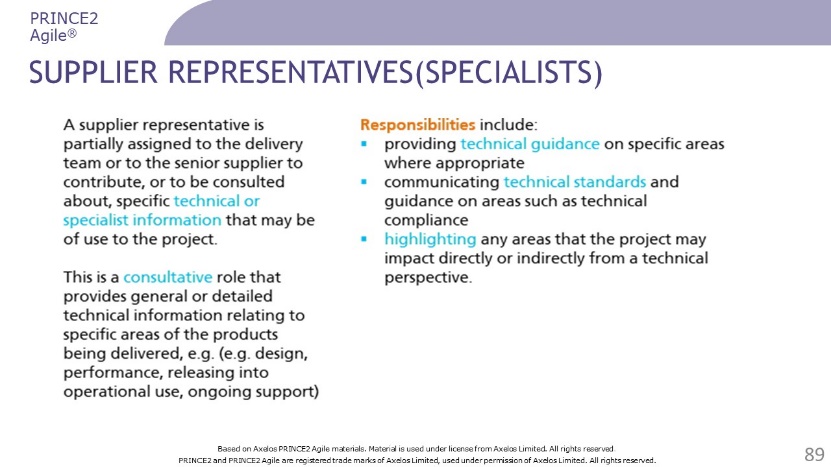 ………………….………………………….……………………………………….……………….……………………………………………….……….…………………………………………….………….…………………………………………………………………..……………………………………………………………..………………………………………………………..………………………………………..…………………………………..………………………………………..…………………………………..………………………………………..…………………………………..………………………………………..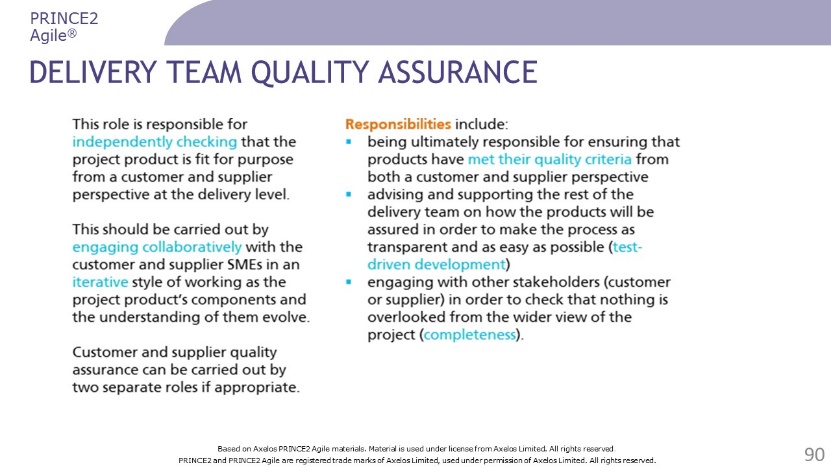 ………………….………………………….……………………………………….……………….……………………………………………….……….…………………………………………….………….…………………………………………………………………..……………………………………………………………..………………………………………………………..………………………………………..…………………………………..………………………………………..…………………………………..………………………………………..…………………………………..………………………………………..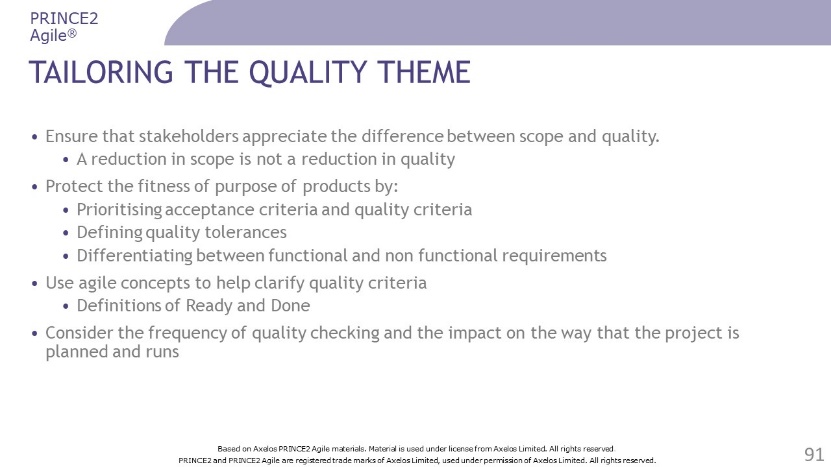 ………………….………………………….……………………………………….……………….……………………………………………….……….…………………………………………….………….…………………………………………………………………..……………………………………………………………..………………………………………………………..………………………………………..…………………………………..………………………………………..…………………………………..………………………………………..…………………………………..………………………………………..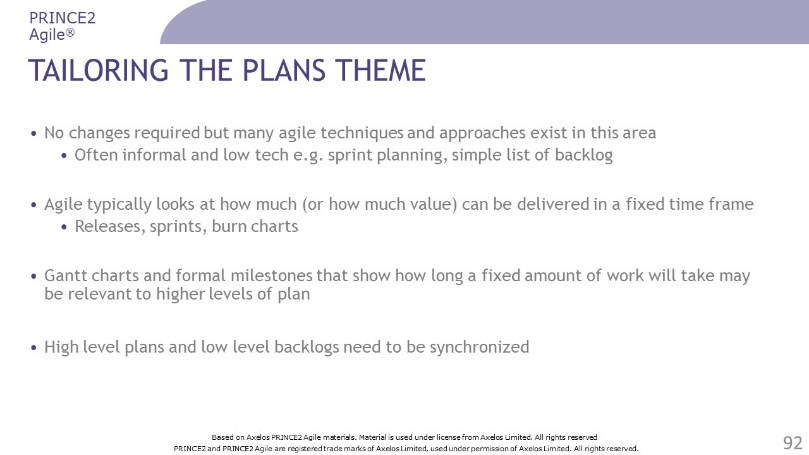 ………………….………………………….……………………………………….……………….……………………………………………….……….…………………………………………….………….…………………………………………………………………..……………………………………………………………..………………………………………………………..………………………………………..…………………………………..………………………………………..…………………………………..………………………………………..…………………………………..………………………………………..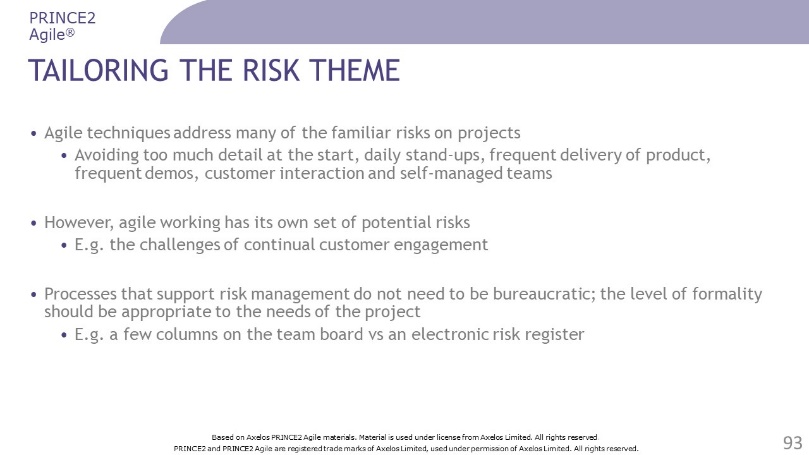 ………………….………………………….……………………………………….……………….……………………………………………….……….…………………………………………….………….…………………………………………………………………..……………………………………………………………..………………………………………………………..………………………………………..…………………………………..………………………………………..…………………………………..………………………………………..…………………………………..………………………………………..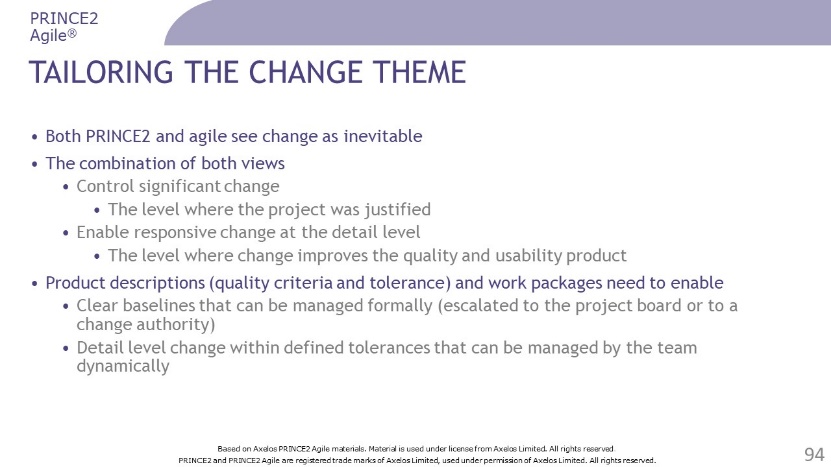 ………………….………………………….……………………………………….……………….……………………………………………….……….…………………………………………….………….…………………………………………………………………..……………………………………………………………..………………………………………………………..………………………………………..…………………………………..………………………………………..…………………………………..………………………………………..…………………………………..………………………………………..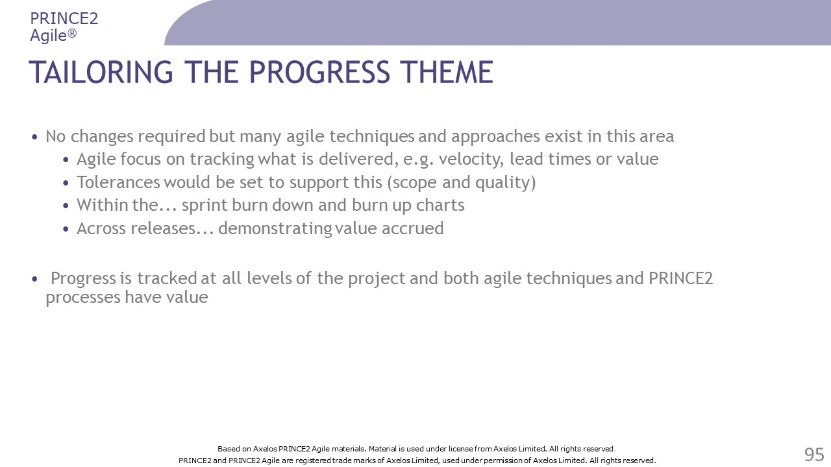 ………………….………………………….……………………………………….……………….……………………………………………….……….…………………………………………….………….…………………………………………………………………..……………………………………………………………..………………………………………………………..………………………………………..…………………………………..………………………………………..…………………………………..………………………………………..…………………………………..………………………………………..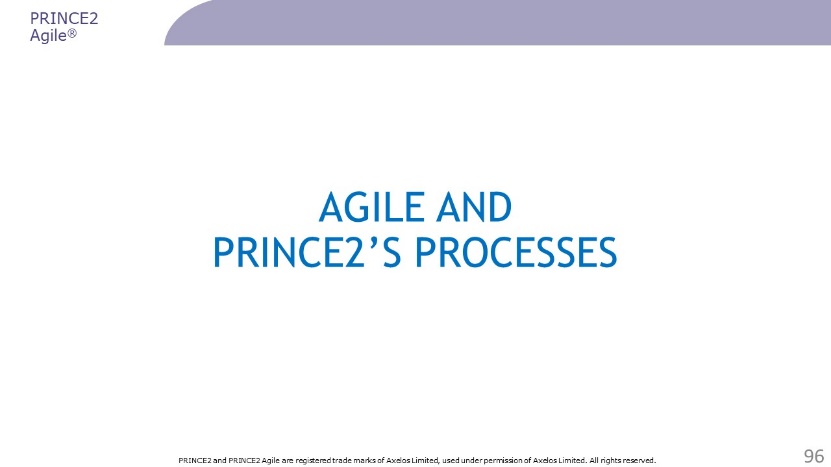 ………………….………………………….……………………………………….……………….……………………………………………….……….…………………………………………….………….…………………………………………………………………..……………………………………………………………..………………………………………………………..………………………………………..…………………………………..………………………………………..…………………………………..………………………………………..…………………………………..………………………………………..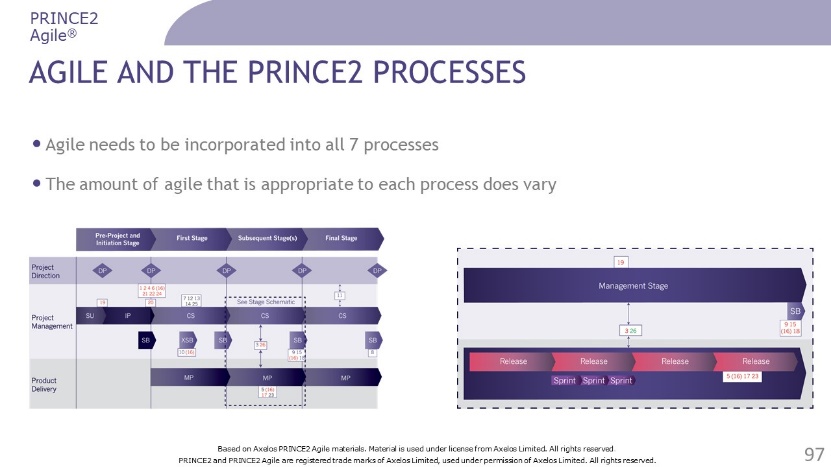 ………………….………………………….……………………………………….……………….……………………………………………….……….…………………………………………….………….…………………………………………………………………..……………………………………………………………..………………………………………………………..………………………………………..…………………………………..………………………………………..…………………………………..………………………………………..…………………………………..………………………………………..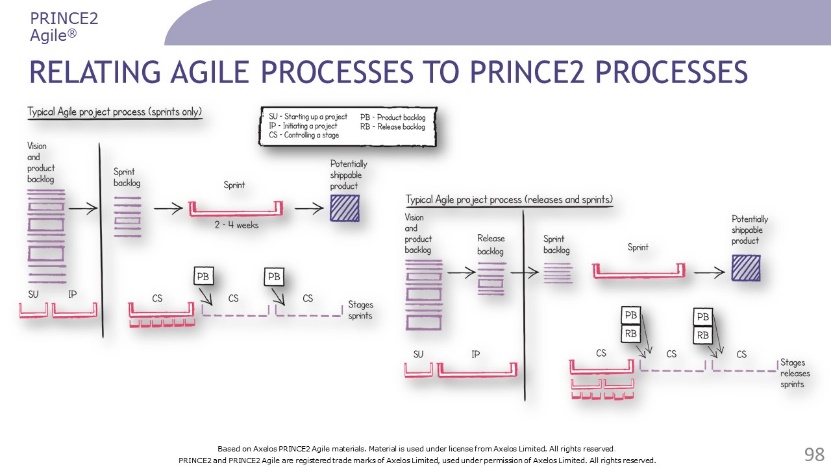 ………………….………………………….……………………………………….……………….……………………………………………….……….…………………………………………….………….…………………………………………………………………..……………………………………………………………..………………………………………………………..………………………………………..…………………………………..………………………………………..…………………………………..………………………………………..…………………………………..………………………………………..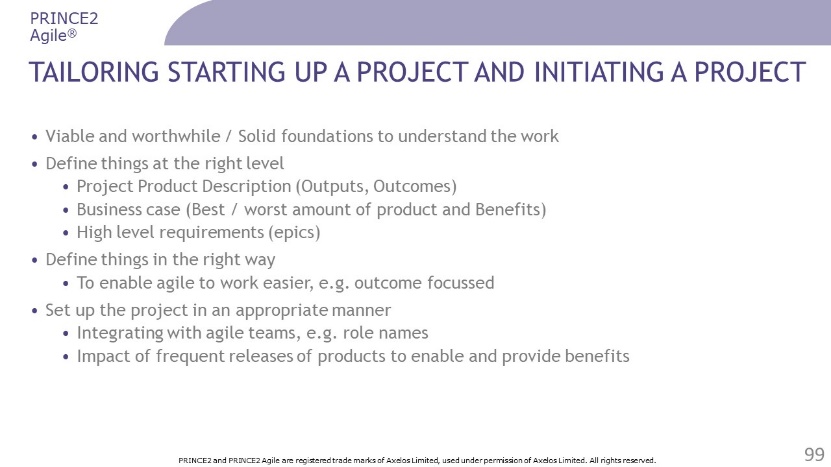 ………………….………………………….……………………………………….……………….……………………………………………….……….…………………………………………….………….…………………………………………………………………..……………………………………………………………..………………………………………………………..………………………………………..…………………………………..………………………………………..…………………………………..………………………………………..…………………………………..………………………………………..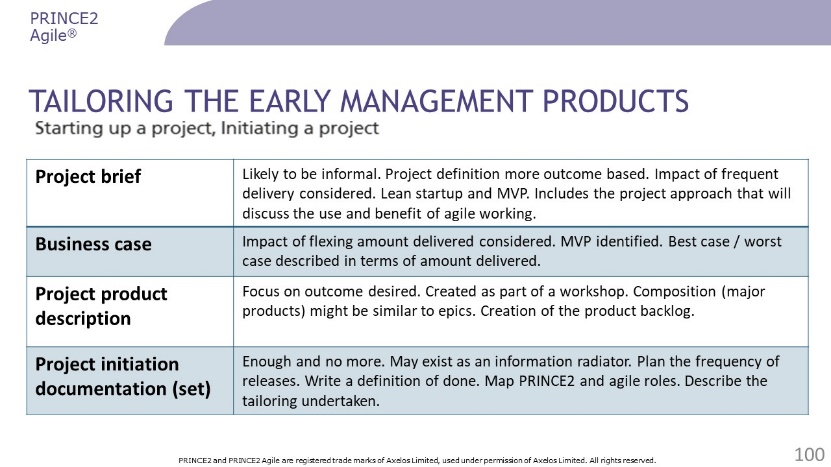 ………………….………………………….……………………………………….……………….……………………………………………….……….…………………………………………….………….…………………………………………………………………..……………………………………………………………..………………………………………………………..………………………………………..…………………………………..………………………………………..…………………………………..………………………………………..…………………………………..………………………………………..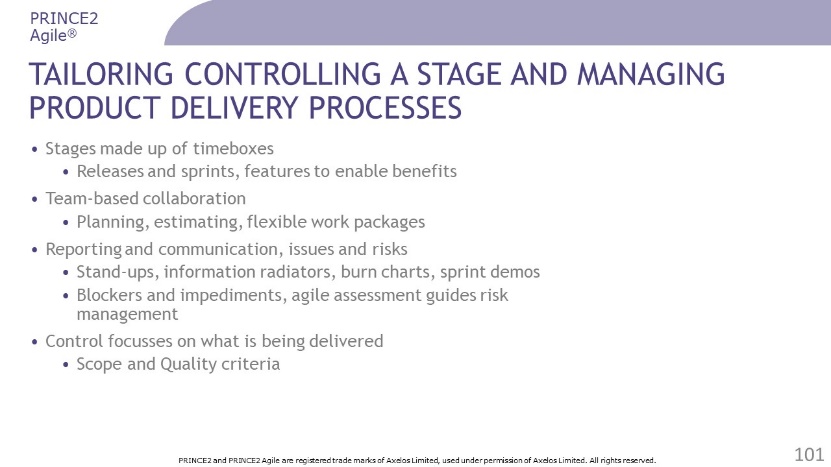 ………………….………………………….……………………………………….……………….……………………………………………….……….…………………………………………….………….…………………………………………………………………..……………………………………………………………..………………………………………………………..………………………………………..…………………………………..………………………………………..…………………………………..………………………………………..…………………………………..………………………………………..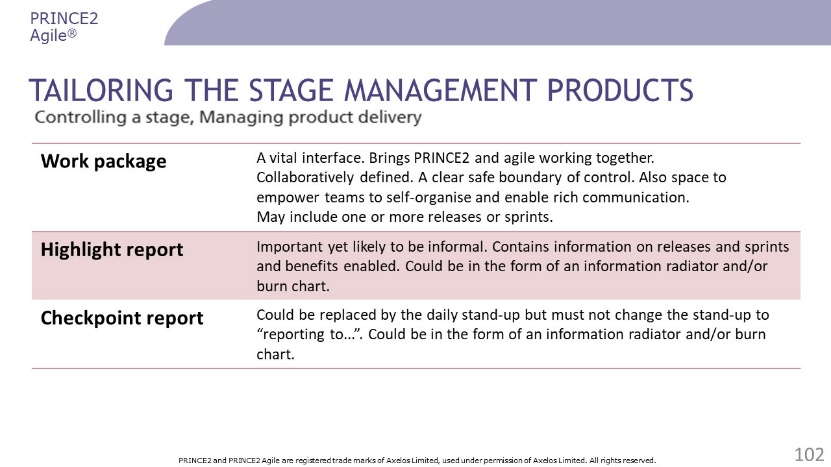 ………………….………………………….……………………………………….……………….……………………………………………….……….…………………………………………….………….…………………………………………………………………..……………………………………………………………..………………………………………………………..………………………………………..…………………………………..………………………………………..…………………………………..………………………………………..…………………………………..………………………………………..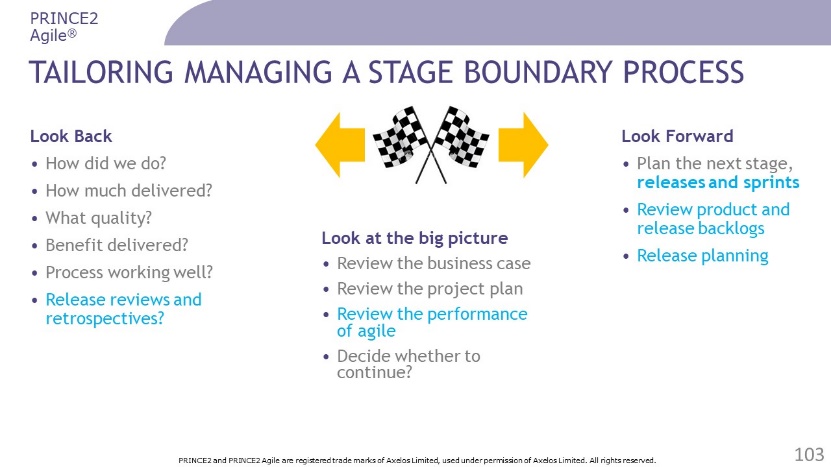 ………………….………………………….……………………………………….……………….……………………………………………….……….…………………………………………….………….…………………………………………………………………..……………………………………………………………..………………………………………………………..………………………………………..…………………………………..………………………………………..…………………………………..………………………………………..…………………………………..………………………………………..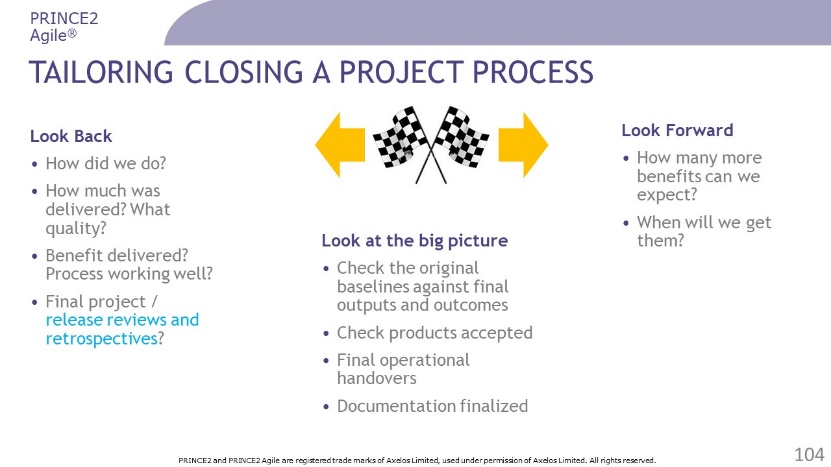 ………………….………………………….……………………………………….……………….……………………………………………….……….…………………………………………….………….…………………………………………………………………..……………………………………………………………..………………………………………………………..………………………………………..…………………………………..………………………………………..…………………………………..………………………………………..…………………………………..………………………………………..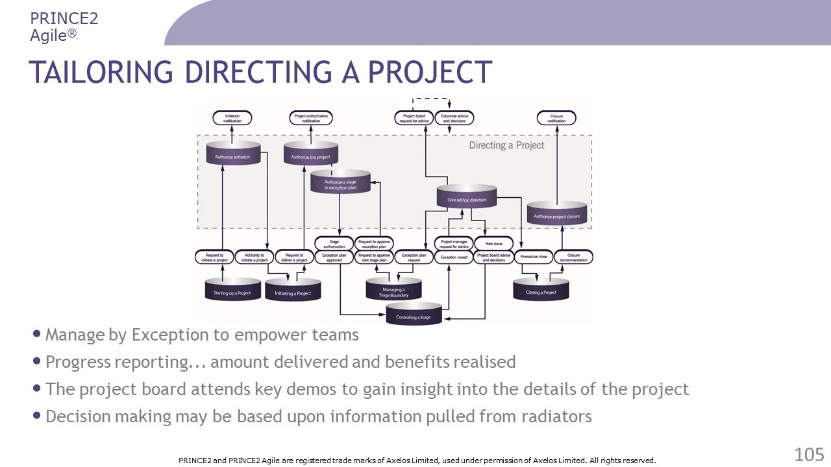 ………………….………………………….……………………………………….……………….……………………………………………….……….…………………………………………….………….…………………………………………………………………..……………………………………………………………..………………………………………………………..………………………………………..…………………………………..………………………………………..…………………………………..………………………………………..…………………………………..………………………………………..Questions?………………….………………………….……………………………………….……………….……………………………………………….……….…………………………………………….………….…………………………………………………………………..……………………………………………………………..………………………………………………………..………………………………………..…………………………………..………………………………………..…………………………………..………………………………………..…………………………………..………………………………………..1How is the 'focus on products' principle applied in an agile context?a) By assessing the risks associated with deliveryb) By using shorter stages to produce the product in an innovative wayc) By using the inspect and adapt technique to continually receive feedbackd) By flexing what is delivered to make it easier to stay in control2Which statement explains how the 'manage by exception' principle is applied in an agile context?a) It supports the 'inspect and adapt' techniqueb) It supports many short stages in situations of high uncertaintyc) It prioritises quality criteria at product leveld) It empowers people to self-organise and stay in control3Which statement about the PRINCE2 Agile business case is CORRECT, when describing best-case and worst-case scenarios?a) It is likely that detailed requirements can be mapped directly to the business caseb) It is unlikely that high-level requirements can be mapped directly to the business casec) It is unlikely that detailed requirements can be mapped directly to the business cased) It is unlikely that intermediate-level requirements can be mapped directly to the business case4Which BEST describes how both PRINCE2 and agile see change?a) Unwelcomeb) Inevitablec) Avoidabled) Desirable5When can a product be used as a primary source of information with respect to progress?a) It has met the acceptance criteriab) It has been planned in a sprintc) It has been delivered to budgetd) It has used the right number of resources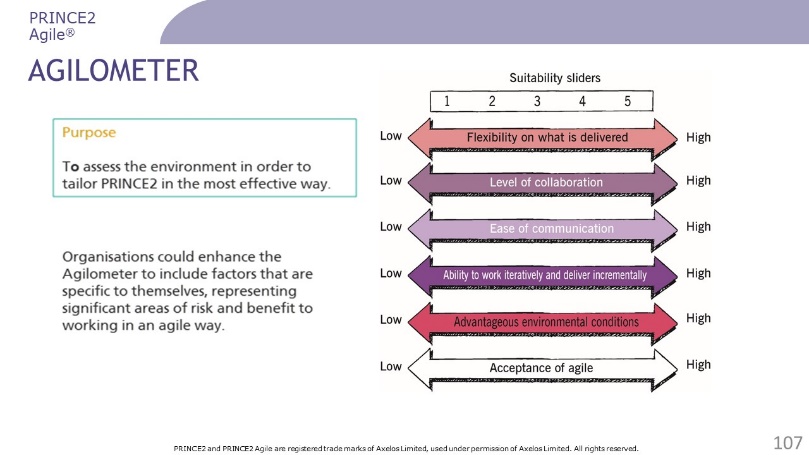 ………………….………………………….……………………………………….……………….……………………………………………….……….…………………………………………….………….…………………………………………………………………..……………………………………………………………..………………………………………………………..………………………………………..…………………………………..………………………………………..…………………………………..………………………………………..…………………………………..………………………………………..…………………………………..………………………………………..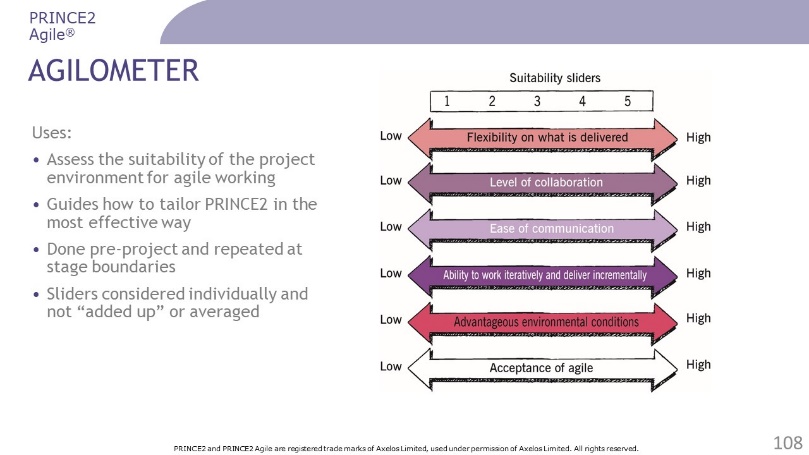 ………………….………………………….……………………………………….……………….……………………………………………….……….…………………………………………….………….…………………………………………………………………..……………………………………………………………..………………………………………………………..………………………………………..…………………………………..………………………………………..…………………………………..………………………………………..…………………………………..………………………………………..…………………………………..………………………………………..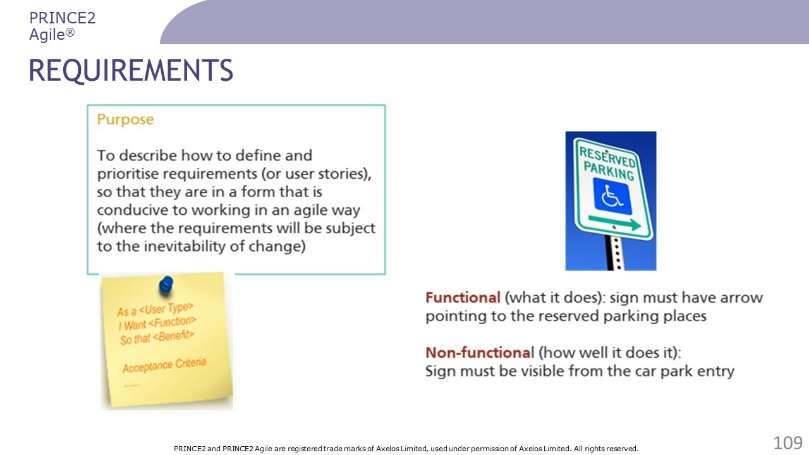 ………………….………………………….……………………………………….……………….……………………………………………….……….…………………………………………….………….…………………………………………………………………..……………………………………………………………..………………………………………………………..………………………………………..…………………………………..………………………………………..…………………………………..………………………………………..…………………………………..………………………………………..…………………………………..………………………………………..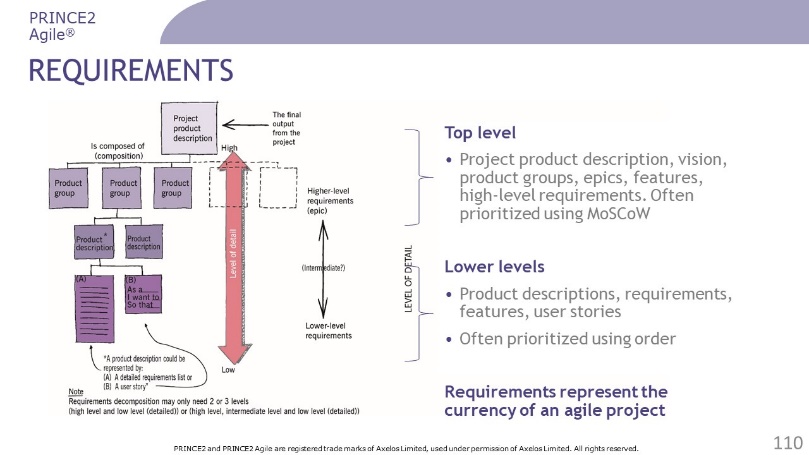 ………………….………………………….……………………………………….……………….……………………………………………….……….…………………………………………….………….…………………………………………………………………..……………………………………………………………..………………………………………………………..………………………………………..…………………………………..………………………………………..…………………………………..………………………………………..…………………………………..………………………………………..…………………………………..………………………………………..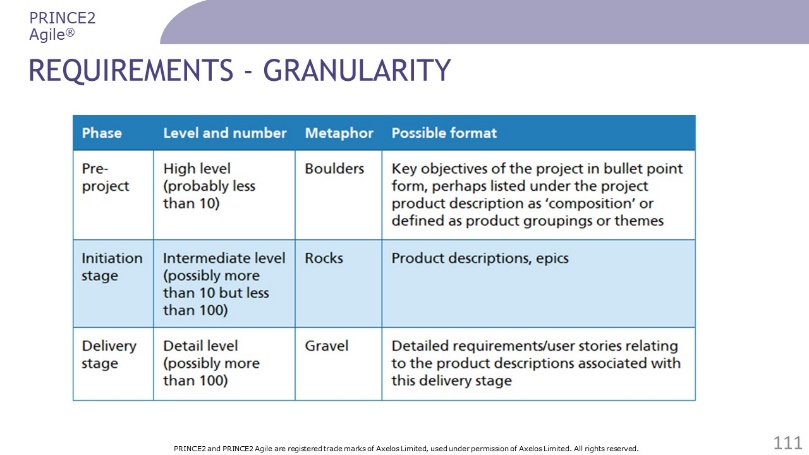 ………………….………………………….……………………………………….……………….……………………………………………….……….…………………………………………….………….…………………………………………………………………..……………………………………………………………..………………………………………………………..………………………………………..…………………………………..………………………………………..…………………………………..………………………………………..…………………………………..………………………………………..…………………………………..………………………………………..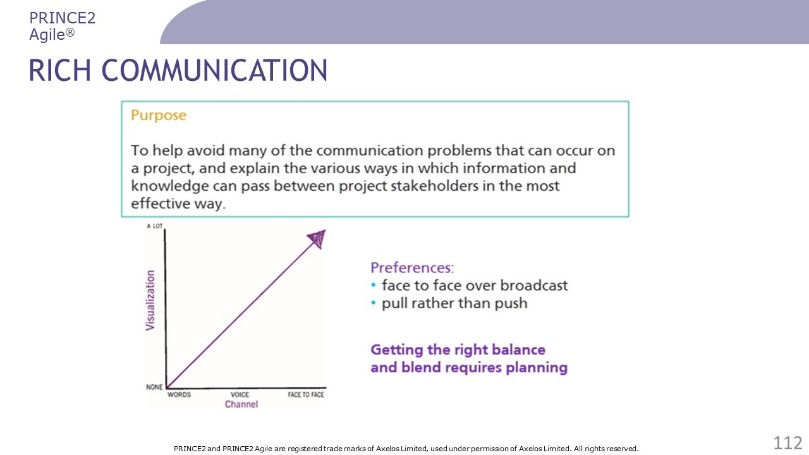 ………………….………………………….……………………………………….……………….……………………………………………….……….…………………………………………….………….…………………………………………………………………..……………………………………………………………..………………………………………………………..………………………………………..…………………………………..………………………………………..…………………………………..………………………………………..…………………………………..………………………………………..…………………………………..………………………………………..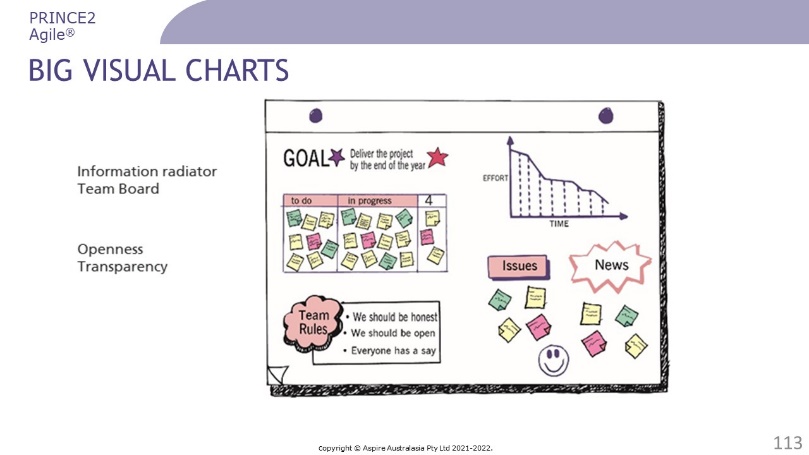 ………………….………………………….……………………………………….……………….……………………………………………….……….…………………………………………….………….…………………………………………………………………..……………………………………………………………..………………………………………………………..………………………………………..…………………………………..………………………………………..…………………………………..………………………………………..…………………………………..………………………………………..…………………………………..………………………………………..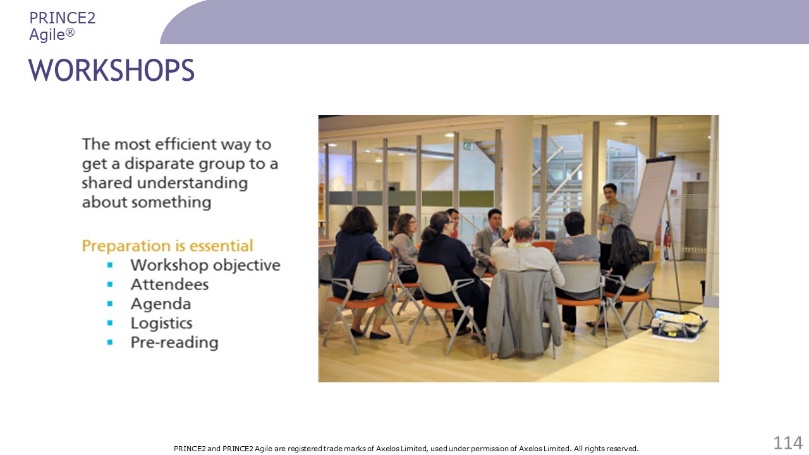 ………………….………………………….……………………………………….……………….……………………………………………….……….…………………………………………….………….…………………………………………………………………..……………………………………………………………..………………………………………………………..………………………………………..…………………………………..………………………………………..…………………………………..………………………………………..…………………………………..………………………………………..…………………………………..………………………………………..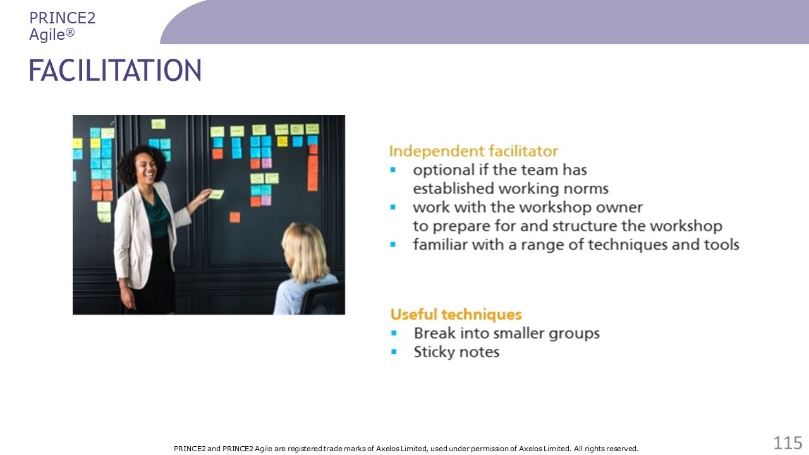 ………………….………………………….……………………………………….……………….……………………………………………….……….…………………………………………….………….…………………………………………………………………..……………………………………………………………..………………………………………………………..………………………………………..…………………………………..………………………………………..…………………………………..………………………………………..…………………………………..………………………………………..…………………………………..………………………………………..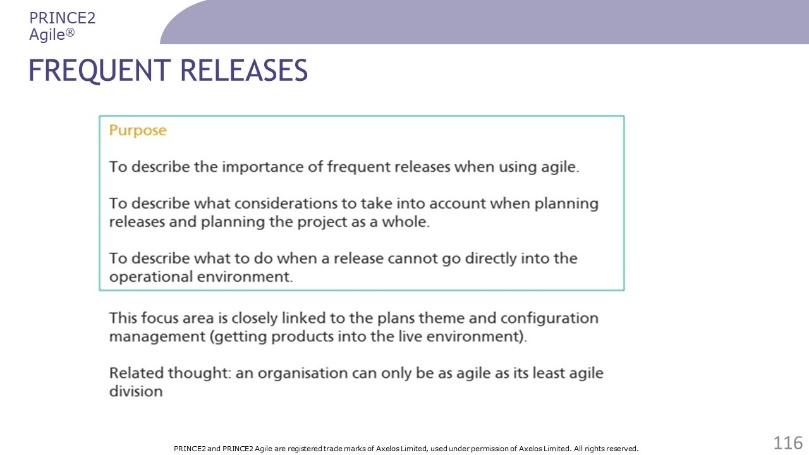 ………………….………………………….……………………………………….……………….……………………………………………….……….…………………………………………….………….…………………………………………………………………..……………………………………………………………..………………………………………………………..………………………………………..…………………………………..………………………………………..…………………………………..………………………………………..…………………………………..………………………………………..…………………………………..………………………………………..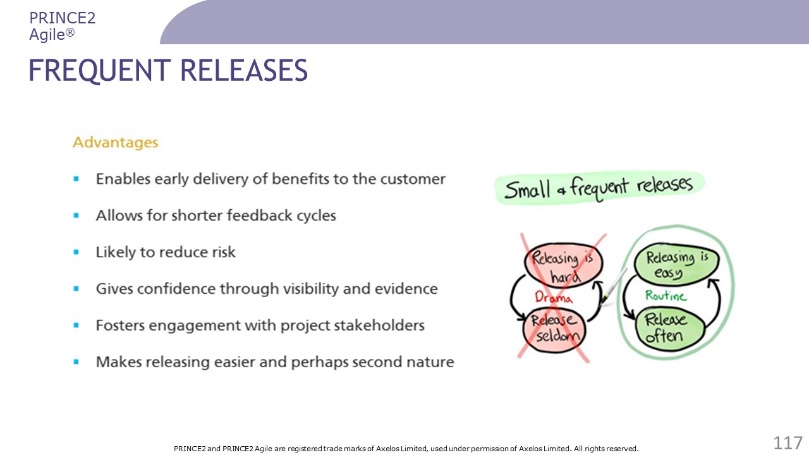 ………………….………………………….……………………………………….……………….……………………………………………….……….…………………………………………….………….…………………………………………………………………..……………………………………………………………..………………………………………………………..………………………………………..…………………………………..………………………………………..…………………………………..………………………………………..…………………………………..………………………………………..…………………………………..………………………………………..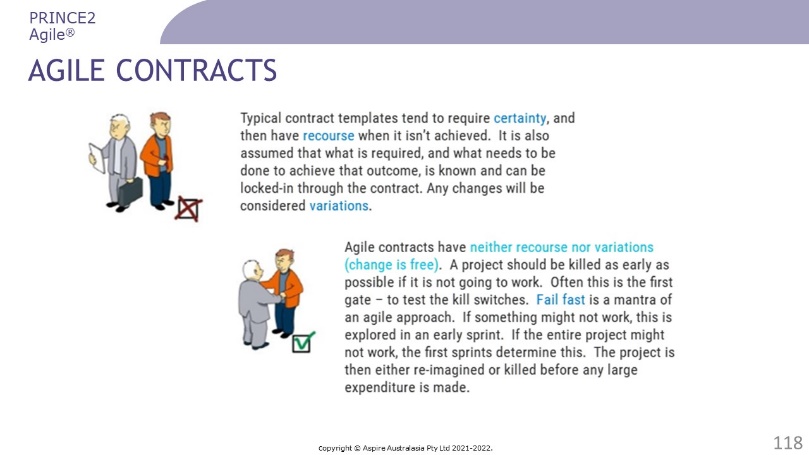 ………………….………………………….……………………………………….……………….……………………………………………….……….…………………………………………….………….…………………………………………………………………..……………………………………………………………..………………………………………………………..………………………………………..…………………………………..………………………………………..…………………………………..………………………………………..…………………………………..………………………………………..…………………………………..………………………………………..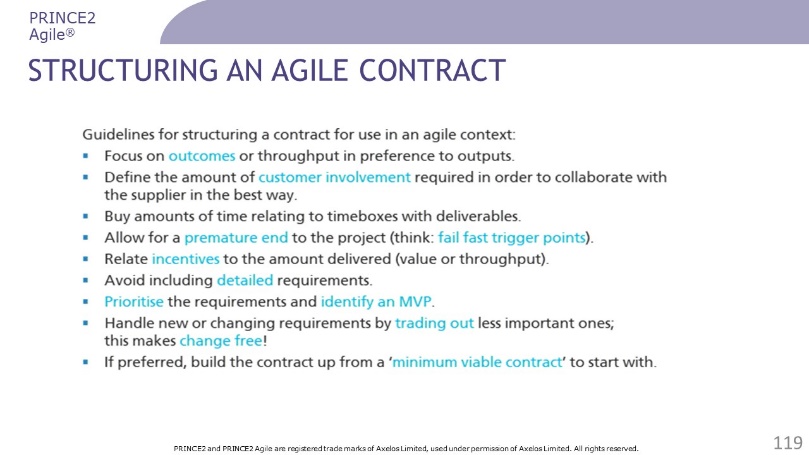 ………………….………………………….……………………………………….……………….……………………………………………….……….…………………………………………….………….…………………………………………………………………..……………………………………………………………..………………………………………………………..………………………………………..…………………………………..………………………………………..…………………………………..………………………………………..…………………………………..………………………………………..…………………………………..………………………………………..Questions?………………….………………………….……………………………………….……………….……………………………………………….……….…………………………………………….………….…………………………………………………………………..……………………………………………………………..………………………………………………………..………………………………………..…………………………………..………………………………………..…………………………………..………………………………………..…………………………………..………………………………………..…………………………………..………………………………………..1What is indicated if a slider score on the Agilometer is lower than its score on the previous assessment?a) Less control or oversight of that area is neededb) More Agilometer sliders should be monitoredc) Less agile techniques should be appliedd) More risk management of that area is needed2Which of the following is a purpose of the rich communication focus area?a) To replace documentation with verbal communicationb) To use as many communication channels as possiblec) To reduce the influence of dominant team membersd) To enable team members to work more effectively3Which slider in the Agilometer would be MOST impacted by how closely the project's participants are located?a) Flexibility on what is deliveredb) Ability to work iteratively and deliver incrementallyc) Ease of communicationd) Acceptance of agile4Which BEST describes the purpose of the Agilometer focus area?a) To tailor agile so that it can be used with PRINCE2b) To help tailor PRINCE2 according to the agility of the environmentc) To assess how well a project is using the agile techniquesd) To assess which agile techniques are suitable for a project5Which is NOT one of the five preparation steps to run a successful workshop?a) Communicating outcomesb) Logisticsc) Pre-readingd) AttendeesQARationale1D‘Tailor to suit the project environment, size, complexity, importance, capability and risk’ is a principle of PRINCE2.Ref 5.2, tab 7.12DThe purpose of the change theme is to identify, assess and control any potential and approved changes to the baseline.Refer to 5.13CThe purpose of the 'closing a project' process is to provide a fixed point at which acceptance for the project product is confirmed, and to recognize that objectives set out in the original project initiation documentation have been achieved (or approved changes to the objectives have been achieved), or that the project has nothing more to contribute. Ref 22.14BA work package is a set of information about one or more required products collated by the project manager to pass responsibility for work or delivery formally to a team manager or team member. Ref A.26.15AThe project manager is responsible for the project producing a result capable of achieving the defined benefits. The project manager’s prime responsibility is to ensure that the project produces the required products within the specified tolerances of time, cost, quality, scope, risk and benefits. Ref tab B.1QARationale1CThe product owner is accountable for effective product backlog management, which includes ordering product backlog items and ensuring that the product backlog is transparent, visible and understood. Ref App H2DA burn-up chart has two lines, one increasing to show the amount of work completed, and the other showing the total amount of work to be done. Ref 15.4.1.3, fig 15.13CIt is important to note that an MVP is about learning and may not go into operational use; it may be in the form of a simple experiment or prototype.Ref 20.4.2.54BA user story is 'ready' when it has a function that does NOT contain a solution.Ref 25.6.1.75AThe term Minimum Viable Product (MVP) is associated with the Lean Startup framework.Ref 20.4.2.5QARationale1D'Self-organisation' creates mutual respect on the project. Ref 7.4.42D'Exploration' uses learning to improve the products produced by the project, through iterative feedback loops. Ref 7.4.53CThe 'embrace change' target allows for a more accurate final product.Ref 6.4.3, tab 6.24BTime tolerance is fixed at zero tolerance for extra time on all levels of plan. Ref tab 6.15AThe 'be on time and hit deadlines' target allows the project to deliver early realisation of benefits. Ref 6.4.16AThe 'keep teams stable' target allows for team members to change if necessary, as the needs of the project changes. Ref 6.4.4, tab 6.27CThe 'accept that the customer doesn't need everything' target delivers what the customer really wants by prioritising these features. Ref 6.4.5, tab 6.28CThe 'protect the level of quality' target leads to a lower cost of ownership throughout the lifetime of the product. Ref 6.4.2, tab 6.19DThe supplier representative communicates guidance on areas of technical compliance, and provides support on releasing into operational use when needed. Ref tab B.210BPRINCE2 Agile is for any project, not just for IT projects. PRINCE2 Agile does not see working in an agile way as a binary condition (i.e. you either are or you are not working in an agile way). It always sees agile as a question of how much (or how little) it can be used according to the situation that exists. Ref tab 3.4, 3.6QARationale1DThe 'focus on products' principle flexes what is delivered to make it easier to stay in control of the project. Ref tab 7.12DThe 'manage by exception' principle is at the heart of empowering people to self-organize and stay in control. Ref tab 7.13COne way to present a business case is to describe best-case and worst-case scenarios that relate to the number of features that are planned to be delivered. These scenarios can only be calculated when using high-level or (perhaps) intermediate-level requirements. It is unlikely that detailed requirements can be mapped directly to the business case. Ref 9.34BBoth PRINCE2 and agile see change as inevitable. Ref 14.35AThe frequent delivery of products that meet the appropriate acceptance criteria/quality criteria is the primary source of information with respect to progress.Ref tab 8.1QARationale1DAny deviation between the prediction and reality as perceived by the team would result in a change to the project management or delivery process. A slider that is much further left than predicted is likely to mean that an area of risk has been created, or that the situation has deteriorated since the last assessment.Ref 24.52DThe purpose of the rich communications focus area is to help avoid many of the communication problems that can occur on a project, and explain the various ways in which information and knowledge can pass between project stakeholders in the most effective way.Ref 26.13CThe environment is ‘communication rich’ with a lot of face-to-face interaction, and visual information is readily available in such forms as prototypes and models. Retrieval of information is also easy in order to reference knowledge, information or data that is either historical or current. An example behaviour is a high level of co-location. Ref 24.7.34BThe purpose of the Agilometer focus area is to describe how to assess the agile environment in order to tailor PRINCE2 in the most effective way. Ref 24.15AA workshop should have five preparation steps: objective, attendees, agenda, logistics, pre-reading. Ref 26.4.1Revision DateVersionAuthorSummary of changes18Nov2021V01_00Geoff RankinsFirst version11Mar2022V01_01Geoff RankinsRevised after Peoplecert reviewNameTitleDate of IssueVersionGeoff RankinsLead Trainer11Mar2022V01_01PeoplecertCourse Assessor11Mar2022V01_01NameSignatureTitleVersionGeoff RankinsLead TrainerV01_01RoleUsageDate of IssueVersionHead OfficeMaster CopyV01_01PeoplecertEscrow CopyV01_01/PDFLead Trainer, Affiliates, LicenceesWorking CopyV01_01Trainers, PrintersField CopyV01_01/PDF